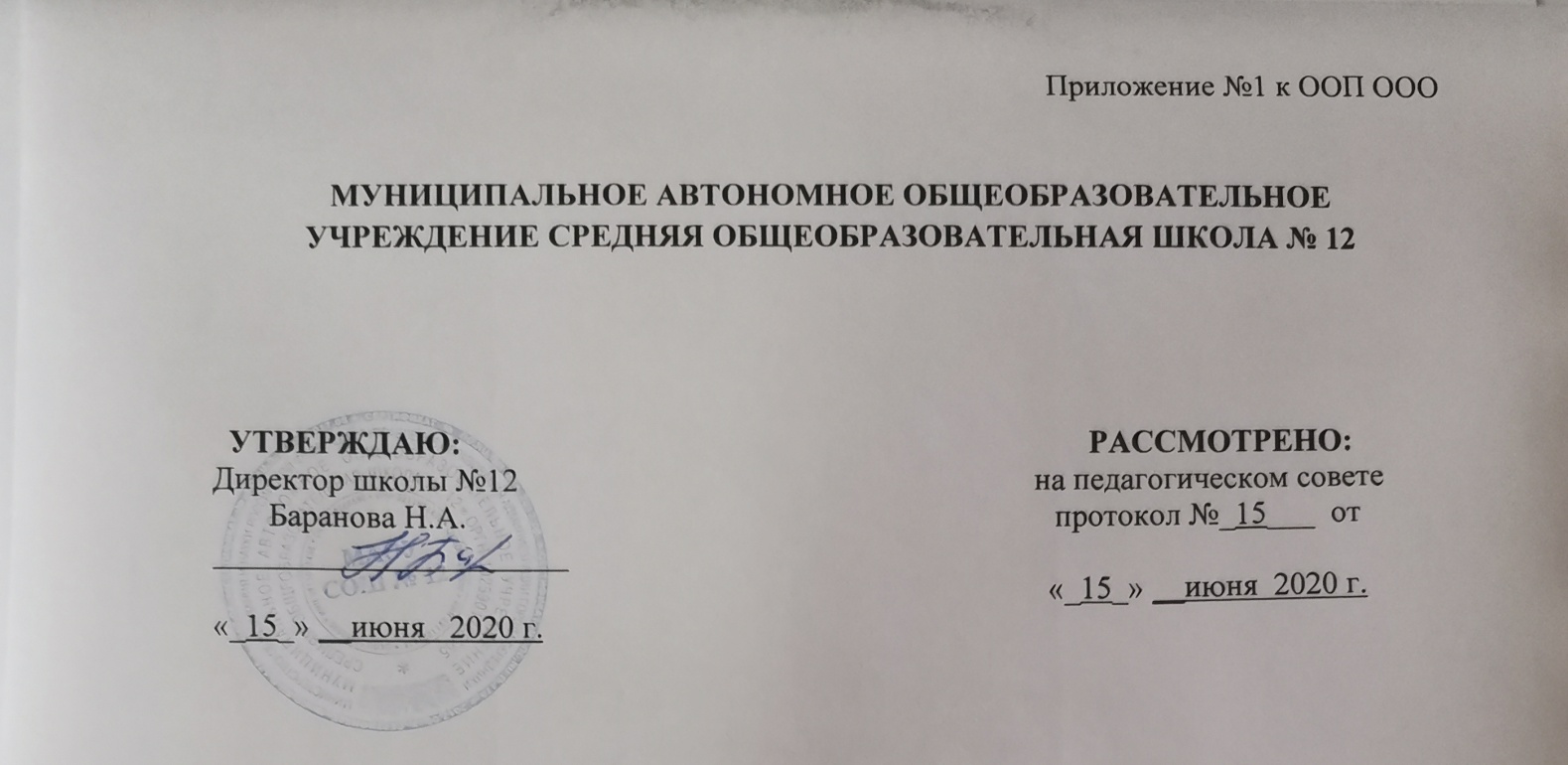 РАБОЧАЯ  ПРОГРАММАучебного предмета «Литература»2019– 2020 учебный годУчитель: Смольникова Татьяна Леонидовна, Скопина Ольга Валерьевна,  Нуриахметова Рузиля МунавировнаКлассы: 5-9УМК  Авторская программа. Курдюмова Т.Ф., опубликованной  в сборнике «Литература. 5—9 классы : рабочая программа»— М. : Дрофа,2017.Учебник: Т.Ф.Курдюмова. Учебник –хрестоматия «Литература»  для 5,6,7,8,9 классов в 2ч. -М.:Дрофа,2018Распределение часов:5 класс-3 часа (102 часа)6 класс-3 часа (102 часа)7 класс-2 часа (68 часов)8 класс-2 часа (68 часов)9 класс-3 часа (102 часа)г. Березники, 2019Планируемые результаты освоения учебной программы  по предмету «Литература»При изучении курса «Литература» в основной школе в соответствии с требованиями ФГОС формируются следующие результаты:5 классПредметные результаты:— адекватное восприятие воспринятых на слух или прочитанных произведений в объеме программы;— знание изученных текстов;— овладение элементарными навыками анализа содержания литературного произведения (умение воспроизвести сюжет, оценить роль изобразительных средств в раскрытии идейно-художественного содержания);— умение использовать основные теоретические понятия, связанные с сюжетом (композиция, завязка, кульминация, развязка: пролог, эпилог и др.).Метапредметные результаты:— овладение техникой составления плана;— овладение различными типами пересказа;— умение подбирать аргументы при обсуждении произведения, в том числе целесообразное использование цитирования;— умение формулировать доказательные выводы.Личностные результаты:— знание наизусть художественных текстов в рамках программы (15—20 текстов);— формирование читательского мастерства:умение дать доказательное суждение о прочитанном, определить собственное отношение к прочитанному;овладение навыками литературных игр;формирование собственного круга чтения.6 классПредметные результаты:— адекватное восприятие воспринятых на слух или прочитанных произведений в объеме программы;— знание изученных текстов;— обогащение навыков анализа литературного произведения (умение охарактеризовать героев, оценить их место в сюжете, роль изобразительных средств в раскрытии идейно-художественного содержания);— знание основных теоретических понятий, связанных с героем (литературный герой, имя героя, поступки и характер, речевая характеристика, отношения с другими героями, авторская оценка).Метапредметные результаты:— овладение техникой составления разных типов плана;— овладение различными способами пересказа;— обогащение приемов структурирования материала, в том числе с использованием цитирования;— умение работать со справочными материалами и интернет-ресурсами;— умение подбирать аргументы при обсуждении произведения и делать доказательные выводы.Личностные результаты:— знание наизусть художественных текстов в рамках программы;— умение дать доказательное суждение о прочитанном, определить собственное отношение к прочитанному;— умение создавать творческие работы, связанные с анализом личности героя: письма, дневники, «журналы», автобиографии;— осознанно продолжать формирование собственного круга чтения.7 классПредметные результаты:— адекватное восприятие воспринятых на слух или прочитанных произведений в объеме программы;— знание изученных текстов;— овладение навыками анализа содержания литературного произведения (умение доказательно определять жанр, композицию и сюжет произведения, характеризовать его героев и систему изобразительно-выразительных средств).Метапредметные результаты:— расширение круга приемов составления разных типов плана;— использование различных типов пересказа;— расширение круга приемов структурирования материала;— умение работать со справочными материалами и интернет-ресурсами;— умение подбирать аргументы при обсуждении произведения и делать доказательные выводы.Личностные результаты:— знание наизусть художественных текстов в рамках программы;— умение дать доказательное суждение о прочитанном, определить собственное отношение к прочитанному;— умение создавать творческие работы, максимально использующие различные жанры литературы.Осознанно продолжать формирование собственного круга чтения.8 классПредметные результаты:— адекватное восприятие художественных произведений в объеме программы;— знание изученных текстов;— овладение специальными приемами анализа содержания литературного произведения исторической тематики (использование исторических материалов, привлечение внимания к историческому словарю, понимание особой роли исторического комментария и др.).Метапредметные результаты:— расширение круга приемов составления разных типов плана;— обогащение способов организации материала пересказов;— расширение круга справочных материалов, интернет-ресурсов и навыка работы с ними;— умение подбирать аргументы при обсуждении произведения и делать доказательные выводы.Личностные результаты:— знание наизусть художественных текстов в рамках программы;— умение дать доказательное суждение о прочитанном, определить собственное отношение к прочитанному;— умение создавать творческие работы исторической тематики.Осознанно продолжать формирование собственного круга чтения, включая произведения на исторические темы.9 классПредметные результаты:— восприятие художественных произведений как части историко-литературного процесса в объеме программы;— знание изученных текстов и общее представление о литературном процессе;— овладение специальными приемами анализа содержания литературного произведения во всех аспектах (жанр, сюжет, композиция, герои и все особенности художественного мира, характеризующего произведение).Метапредметные результаты:— свободное владение приемами составления разных типов плана;— умение использовать различные типы пересказов;— активное использование справочных материалов, интернет-ресурсов и навыка работы с ними;— умение делать доказательные выводы.Личностные результаты:— знание наизусть художественных текстов в рамках программы;— умение дать доказательное суждение о прочитанном, определить собственное отношение к прочитанному;— владение различными типами творческих работ;— адекватная характеристика и оценка собственного круга чтения.Планируемые   результаты освоения  учебного предмета «Литература»В соответствии с Федеральным государственным образовательным стандартом основного общего образования предметными результатами изучения предмета «Литература» являются:осознание значимости чтения и изучения литературы для своего дальнейшего развития; формирование потребности в систематическом чтении как средстве познания мира и себя в этом мире, как в способе своего эстетического и интеллектуального удовлетворения;восприятие литературы как одной из основных культурных ценностей народа (отражающей его менталитет, историю, мировосприятие) и человечества (содержащей смыслы, важные для человечества в целом);обеспечение культурной самоидентификации, осознание коммуникативно-эстетических возможностей родного языка на основе изучения выдающихся произведений российской культуры, культуры своего народа, мировой культуры;воспитание квалифицированного читателя со сформированным эстетическим вкусом, способного аргументировать свое мнение и оформлять его словесно в устных и письменных высказываниях разных жанров, создавать развернутые высказывания аналитического и интерпретирующего характера, участвовать в обсуждении прочитанного, сознательно планировать свое досуговое чтение;развитие способности понимать литературные художественные произведения, воплощающие разные этнокультурные традиции;овладение процедурами эстетического и смыслового анализа текста на основе понимания принципиальных отличий литературного художественного текста от научного, делового, публицистического и т. п., формирование умений воспринимать, анализировать, критически оценивать и интерпретировать прочитанное, осознавать художественную картину жизни, отраженную в литературном произведении, на уровне не только эмоционального восприятия, но и интеллектуального осмысления.Конкретизируя эти общие результаты, обозначим наиболее важные предметные умения, формируемые у обучающихся в результате освоения программы по литературе основной школы (в скобках указаны классы, когда эти умения стоит активно формировать; в этих классах можно уже проводить контроль сформированности этих умений):определять тему и основную мысль произведения (5–6 кл.);владеть различными видами пересказа (5–6 кл.), пересказывать сюжет; выявлять особенности композиции, основной конфликт, вычленять фабулу (6–7 кл.);характеризовать героев-персонажей, давать их сравнительные характеристики (5–6 кл.); оценивать систему персонажей (6–7 кл.);находить основные изобразительно-выразительные средства, характерные для творческой манеры писателя, определять их художественные функции (5–7 кл.); выявлять особенности языка и стиля писателя (7–9 кл.);определять родо-жанровую специфику художественного произведения (5–9 кл.); объяснять свое понимание нравственно-философской, социально-исторической и эстетической проблематики произведений (7–9 кл.);выделять в произведениях элементы художественной формы и обнаруживать связи между ними (5–7 кл.), постепенно переходя к анализу текста; анализировать литературные произведения разных жанров (8–9 кл.);выявлять и осмыслять формы авторской оценки героев, событий, характер авторских взаимоотношений с «читателем» как адресатом произведения  (в каждом классе – на своем уровне); пользоваться основными теоретико-литературными терминами и понятиями (в каждом классе – умение пользоваться терминами, изученными в этом и предыдущих классах) как инструментом анализа и интерпретации художественного текста;представлять развернутый устный или письменный ответ на поставленные вопросы (в каждом классе – на своем уровне); вести учебные дискуссии (7–9 кл.);собирать материал и обрабатывать информацию, необходимую для составления плана, тезисного плана, конспекта, доклада, написания аннотации, сочинения, эссе, литературно-творческой работы, создания проекта на заранее объявленную или самостоятельно/под руководством учителя выбранную литературную или публицистическую тему, для организации дискуссии  (в каждом классе – на своем уровне);выражать личное отношение к художественному произведению, аргументировать свою точку зрения (в каждом классе – на своем уровне);выразительно читать с листа и наизусть произведения/фрагментыпроизведений художественной литературы, передавая личное отношение к произведению (5-9 класс); ориентироваться в информационном образовательном пространстве: работать с энциклопедиями, словарями, справочниками, специальной литературой (5–9 кл.); пользоваться каталогами библиотек, библиографическими указателями, системой поиска в Интернете (5–9 кл.) (в каждом классе – на своем уровне).При планировании предметных результатов освоения программы следует учитывать, что формирование различных умений, навыков, компетенций происходит у разных обучающихся с разной скоростью и в разной степени и не заканчивается в школе. При оценке предметных результатов обучения литературе следует учитывать несколько основных уровней сформированности читательской культуры. I уровень определяется наивно-реалистическим восприятием литературно-художественного произведения как истории из реальной жизни (сферы так называемой «первичной действительности»). Понимание текста на этом уровне осуществляется на основе буквальной «распаковки» смыслов; к художественному миру произведения читатель подходит с житейских позиций. Такое эмоциональное непосредственное восприятие, создает основу для формирования осмысленного и глубокого чтения, но с точки зрения эстетической еще не является достаточным. Оно характеризуется способностями читателя воспроизводить содержание литературного произведения, отвечая на тестовые вопросы (устно, письменно) типа «Что? Кто? Где? Когда? Какой?», кратко выражать/определять свое эмоциональное отношение к событиям и героям – качества последних только называются/перечисляются; способность к обобщениям проявляется слабо.К основным видам деятельности, позволяющим диагностировать возможности читателей I уровня, относятся акцентно-смысловое чтение; воспроизведение элементов содержания произведения в устной и письменной форме (изложение, действие по действия по заданному алгоритму с инструкцией); формулировка вопросов; составление системы вопросов и ответы на них (устные, письменные). Условно им соответствуют следующие типы диагностических заданий: выразительно прочтите следующий фрагмент; определите, какие события в произведении являются центральными;определите, где и когда происходят описываемые события;опишите, каким вам представляется герой произведения, прокомментируйте слова героя; выделите в тексте наиболее непонятные (загадочные, удивительные и т. п.) для вас места; ответьте на поставленный учителем/автором учебника вопрос; определите, выделите, найдите, перечислите признаки, черты, повторяющиеся детали и т. п. II уровень сформированности читательской культуры характеризуется тем, что обучающийся понимает обусловленность особенностей художественного произведения авторской волей, однако умение находить способы проявления авторской позиции у него пока отсутствуютУ читателей этого уровня формируется стремление размышлять над прочитанным, появляется умение выделять в произведении значимые в смысловом и эстетическом плане отдельные элементы художественного произведения, а также возникает стремление находить и объяснять связи между ними. Читатель этого уровня пытается аргументированно отвечать на вопрос «Как устроен текст?» ,умеет выделять крупные единицы произведения, пытается определять связи между ними для доказательства верности понимания темы, проблемы и идеи художественного текста.К основным видам деятельности, позволяющим диагностировать возможности читателей, достигших  II уровня, можно отнести устное и письменное выполнение аналитических процедур с использованием теоретических понятий (нахождение элементов текста; наблюдение, описание, сопоставление и сравнение выделенных единиц; объяснение функций каждого из элементов; установление связи между ними; создание комментария на основе сплошного и хронологически последовательного анализа – пофразового (при анализе стихотворений и небольших прозаических произведений – рассказов, новелл) или поэпизодного; проведение целостного и межтекстового анализа). Условно им соответствуют следующие типы диагностических заданий: выделите, определите, найдите, перечислите признаки, черты, повторяющиеся детали и т. п.; покажите, какие особенности художественного текста проявляют позицию его автора;покажите, как в художественном мире произведения проявляются черты реального мира (как внешней для человека реальности, так  и  внутреннего мира человека);проанализируйте фрагменты, эпизоды текста (по предложенному алгоритму и без него);сопоставьте, сравните, найдите сходства и различия (как в одном тексте, так и между разными произведениями); определите жанр произведения, охарактеризуйте его особенности; дайте свое рабочее определение следующему теоретико-литературному понятию.Понимание текста на этом уровне читательской культуры осуществляется поверхностно; ученик знает формулировки теоретических понятий и может пользоваться ими при анализе произведения (например, может находить в тексте тропы, элементы композиции, признаки жанра), но не умеет пока делать «мостик» от этой информации к тематике, проблематике и авторской позиции.III уровень определяется умением воспринимать произведение как художественное целое, концептуально осмыслять его в этой целостности, видеть воплощенный в нем авторский замысел. Читатель, достигший этого уровня, сумеет интерпретировать художественный смысл произведения, то есть отвечать на вопросы: «Почему (с какой целью?) произведение построено так, а не иначе? Какой художественный эффект дало именно такое построение, какой вывод на основе именно такого построения мы можем сделать о тематике, проблематике и авторской позиции в данном конкретном произведении?». К основным видам деятельности, позволяющим диагностировать возможности читателей, достигших  III уровня, можно отнести устное или письменное истолкование художественных функций особенностей поэтики произведения, рассматриваемого в его целостности, а также истолкование смысла произведения как художественного целого; создание эссе, научно-исследовательских заметок (статьи), доклада на конференцию, рецензии, сценария и т.п. Условно им соответствуют следующие типы диагностических заданий: выделите, определите, найдите, перечислите признаки, черты, повторяющиеся детали и т. п. определите художественную функцию той или иной детали, приема и т. п.;определите позицию автора и способы ее выражения;проинтерпретируйте выбранный фрагмент произведения; объясните (устно, письменно) смысл названия произведения;озаглавьте предложенный текст (в случае если у литературного произведения нет заглавия);напишите сочинение-интерпретацию; напишите рецензию на произведение, не изучавшееся на уроках литературы.Понимание текста на этом уровне читательской культуры осуществляется на основе «распаковки» смыслов художественного текста как дважды «закодированного» (естественным языком и специфическими художественными средствами). Разумеется, ни один из перечисленных уровней читательской культуры не реализуется в чистом виде, тем не менее, условно можно считать, что читательское развитие школьников, обучающихся в 5–6 классах, соответствует первому уровню; в процессе литературного образования учеников 7–8 классов формируется второй ее уровень; читательская культура учеников 9 класса характеризуется появлением элементов третьего уровня. Это следует иметь в виду при осуществлении в литературном образовании разноуровневого подхода к обучению, а также при проверке качества его результатов. Успешное освоение видов учебной деятельности, соответствующей разным уровням читательской культуры, и способность демонстрировать их во время экзаменационных испытаний служат критериями для определения степени подготовленности обучающихся основной школы. Определяя степень подготовленности, следует учесть условный характер соотнесения описанных заданий и разных уровней читательской культуры. Показателем достигнутых школьником результатов является не столько характер заданий, сколько качество их выполнения. Учитель может давать одни и те же задания (определите тематику, проблематику и позицию автора и докажите свое мнение) и, в зависимости от того, какие именно доказательства приводит ученик, определяет уровень читательской культуры и выстраивает уроки так, чтобы перевести ученика на более высокий для него уровень (работает в «зоне ближайшего развития»).Содержание курса по классам5 класс  (102 ч)Происхождение и развитие литературыИскусство как одна из форм освоения мира. Происхождениелитературы. Роль литературы в образовании и воспитании человека. Искусство слова как наиболее совершенная форма человеческой речи. Особенности художественного слова. Тропы и фигуры художественной речи: эпитет, метафора, сравнение, риторическое обращение, риторический вопрос и др.Уроки литературы. Труд писателя и труд читателя. Работа ученика с художественным текстом как школа читательского мастерства. Знания и умения читателя. Ученик как слушатель, как читатель и как исполнитель — чтец художественного текста.Т е о р и я. Литература как искусство слова и другие видыискусств. Общее понятие о тропах и фигурах в художественномслове. Мифы народов мираМиф как форма познания и эстетического освоения окружающего мира. Мифы разных времен и разных народов.Календарные мифы и календарные праздники. Связь мифов с ритуалами. Масленица, народные обычаи, связанные с этим праздником. Яркость поэтического изображения природы и Вселенной в мифах. Персонажи славянской мифологии. Греческие мифы. Подвиги Геракла. «Золотые яблоки Гесперид».Т е о р и я. Мифы.ФольклорФольклор — устное народное творчествоБогатство отражения мира в произведениях фольклора. Жанровое многообразие фольклорных произведений. Детский фольклор. Национальное восприятие мира, отраженное в фольклоре. Эстетическое совершенство произведений русского фольклора.Т е о р и я. Фольклор. Жанры фольклора. Детский фольклор.Русские народные сказкиСказка как популярный жанр народного творчества. Нравственная взыскательность и эстетическое совершенство народных сказок. Рассказчики и слушатели сказок.«Ц а р е в н а-л я г у ш к а». Волшебные превращения героини. Василиса Премудрая и Иван-царевич. Роковая ошибка  героя и стремление добиться перелома в судьбе. Способность героев волшебной сказки преодолевать препятствия и добиваться победы. Волшебные помощники. Характер отражения реальной жизни в волшебной сказке. Народные идеалы в сюжете и образах сказки. Художественное совершенство сказок.Любимое число сказок (троекратное повторение). Народные сказки в творчестве художников (В. М. Васнецов,И. А. Билибин и др.).Т е о р и я. Художественные особенности волшебной сказки:волшебный сюжет, волшебные герои, яркость языка.М е т о д и к а. При изучении сказок активно используютсяне только все формы подготовленного чтения и все формы пересказов, как близкий к тексту при первом знакомстве, так и краткий на завершающем уроке. Не забудем и о том, что пересказывается произведение устного народного творчества, что дает возможность ученикам использовать при пересказе и свои собственные словесные находки и накопления.Сказки народов мираОтражение полноты жизни в сказках народов мира. Утверждение нравственных идеалов в лучших сказках разных народов. Смелость, трудолюбие, честность, доброта, находчивость, изобретательность как главные достоинства героев сказок.Т е о р и я. Сюжет сказки и реальная жизнь.«Т ы с я ч а  и  о д н а н о ч ь» («Путешествия Синдбада-морехода»). «Тысяча и одна ночь» — сборник народных сказок. «Путешествия Синдбада-морехода» — сказки об освоении незнакомого мира. Стремление Синдбада познать тайны далеких стран — причина его путешествий и приключений.Т е о р и я. Путешествие как жанр.Малые жанры фольклораРазнообразие малых жанров фольклора. Пословица, поговорка, загадка, анекдот, песня, частушка как наиболее популярные малые жанры фольклора. Детский фольклор.Использование малых форм фольклора в других его жанрахи в авторской литературе. Активная роль малых жанров фольклора в современной устной и письменной речи.Т е о р и я. Малые жанры фольклора. Лаконизм и эмоциональная выразительность малых жанров фольклора.Пословицы. Поговорки. Богатство и разнообразие тематики, форм и способов включения пословиц и поговорок в живую речь и в тексты художественных произведений. Отличие пословиц от поговорок по роли в речи и по завершенности мысли. Связь с другими жанрами фольклора. Процесс постоянного обогащения речи малыми формами фольклора.Т е о р и я. Пословица. Поговорка. Отличительные особенности. Афоризм.Загадки. Загадка как один из видов фольклора и как древнейшая форма «тестов» на сообразительность. Особенности процесса создания загадок: роль метафоры и сравнения в их создании. Процесс поиска отгадки. Типы и циклы загадок. Роль и место загадки в фольклоре и в современной литера-туре.Т е о р и я. Загадка и особенности ее строения. Отгадка.Анекдот. Анекдот как один из малых жанров фольклора. Популярность анекдота. Рождение анекдотов. Герои и сюжеты анекдотов. Циклы анекдотов. Судьба анекдота в устной речи и в литературе.Т е о р и я. Анекдот.Причины создания произведений, сочетающих разные жанры: с к а з к а-з а г а д к а, с к а з к а - а н е к д о т.Песни. Частушки. Песня как форма словесно-музыкального искусства. Виды народных песен, их тематика. Одна из самых поздних форм песенного фольклора — частушка. Стих и мелодия в песне и частушке. Причины популярности этих жанров.Т е о р и я. Песня. Частушка. Музыка в произведениях фольклора.Народная драмаНародный театр в истории русской культуры. Кукольный театр русских ярмарок и гуляний. Самый популярный герой кукольных пьес — озорник Петрушка. Синкретический характерпредставлений народного театра. Тесная связь народного театра с другими формами фольклора; насыщенность народных пьес малыми формами фольклора.Т е о р и я. Театр. Сцена. Пьеса. Особенности построения и  оформления драматического произведения: акт, действие, явление; мизансцена; декорация.«О з о р н и к П е т р у ш к а». Пьесы о Петрушке и их сюжеты. Петрушка и другие герои пьесы. Острота столкновения  Петрушки и его врагов. Стремительность развития действия и яркость диалогов. Насыщенность пьесы малыми жанрами фольклора. Особенности кукольного театра.Т е о р и я. Диалог, реплика, ремарка.М е т о д и к а. При изучении фольклора важно учитывать, что эти произведения долгое время существовали только в устной форме. Поэтому их изучение предполагает активное  использование звучащей речи, а там, где это представляется  возможным, — обращение к импровизации.Литература XIX векаРусская классическая литература XIX векаСлавные имена русских писателей XIX в. Популярность русской классики. Золотой век русской поэзии.Т е о р и я. Классика. Классическое произведение.И. А. Крылов. «С в и н ь я п о д Д у б о м», «О с е л и  М у ж и к». Расцвет русской басни в начале XIX в. Великий  баснописец Крылов. Обличение воинствующего невежества в баснях Крылова. Невежа и невежда. Злободневность морали басни «Свинья под Дубом». Герои басен. Мораль басен. Афоризмы из текста басен. Басня и ее читатели.Т е о р и я. Басня. Аллегория. Олицетворение. Сюжет и мораль басни.М е т о д и к а. С начальной школы чтение басни в лицах широко практикуется. Эта традиция заслуживает использования. Возможно оформление инсценировок басен по выбору учеников.А. С. Пушкин. «Н я н е», «З и м н е е у т р о», «З и м н и йв е ч е р». Детство и юность поэта. Начало творческого пути.Родная природа в лирике поэта. Сказки Пушкина (повторениеизученного в начальной школе).«Р у с л а н  и Л ю д м и л а». Связь пролога к поэме с русскими народными сказками. Фантастические события сюжета.Руслан, его друзья и помощники, соперники и враги. Людмила — героиня поэмы. Волшебник Черномор и его злодеяния. Поражение злых сил. Яркость сказочных описаний. Особенности стиха поэмы. Поэма в других видах искусства. Иллюстрации к поэме. Опера М. И. Глинки.Т е о р и я. Поэма. Сюжет поэмы. Стопа. Двусложный стихотворный размер — ямб.М. Ю. Лермонтов. «И в и ж у я с е б я р е б е н к о м...»,«П а р у с», «Л и с т о к», «И з Г ё т е» («Горные вершины...»).Детство поэта. Родное гнездо — Тарханы. Начало творчества.Воспоминания о детстве в лирике поэта. Начало творчества.Стихотворения, в которых отражено отношение поэта к окружающему миру.Т е о р и я. Рифма.Н. В. Гоголь. «П р о п а в ш а я г р а м о т а» или «Н о ч ьп е р е д Р о ж д е с т в о м». Детство и юность Гоголя. Цикл повестей «Вечера на хуторе близ Диканьки». Забавные истории, близкие народным сказкам, поверьям, быличкам, как основа сюжетов повестей Гоголя. Словари, которые Гоголь создавал для  своих читателей. Сюжет и герои повести. Язык повести.Т е о р и я. Поверье. Быличка.И. С. Тургенев. «М у м у». Детство в Спасском-Лутовинове.История создания рассказа. Сюжет и герои рассказа. Богатырский облик и нравственная чистота Герасима. Герасим и барыня. Герасим и дворня. Причины самовольного возвращения героя в родную деревню. Роль пейзажа в сюжете рассказа. Ритм прозы Тургенева (описание пути Герасима в родную деревню).Т е о р и я. Портрет. Связь между внешним обликом и поступками героя. Поэтический образ РодиныИ. С. Никитин. «Р у с ь »; М. Ю. Лермонтов. «М о с к в а,М о с к в а! л ю б л ю т е б я , к а к с ы н...» (из поэмы «Сашка»); А. В. Кольцов. «П е с н я п а х а р я»; А. К. Толстой.«К р а й т ы м о й, р о д и м ы й к р а й...»; Н. А. Некрасов.«С о л о в ь и»; Ф. И. Тютчев. «В е с е н н я я г р о з а», «Л е тн и й в е ч е р», «Е с т ь в о с е н и п е р в о н а ч а л ь н о й...», «Л и с т ь я»; А. А. Фет. «В е с е н н и й д о ж д ь», «Ле т н и й в е ч е р т и х и я с е н...», «Уч и с ь у н и х — у д у б а, у  б е р е з ы...», « Я п р и ш е л к т е б е с п р и в е т о м...».Автор и его отношение к природе в строках лирических стихов. Т е о р и я. Двусложные размеры стиха — ямб и хорей.М е т о д и к а. Возможна композиция из двух уроков поэтим темам или урок-концерт с этими и другими стихотворениями.Героическое прошлое РоссииМ. Ю. Лермонтов. «Б о р о д и н о». Патриотическая тема в стихотворениях о войне 1812 г. «Бородино»: композиция и герои произведения. Образ старого солдата. Рассказ-монолог  старого солдата о знаменитой битве. Молодой солдат как слушатель. Автор и его оценка героев и событий.Т е о р и я. Строфа. Монолог и диалог в стихотворении.Л. Н. Толстой. «П е т я Р о с т о в» (отрывки из романа эпопеи «Война и мир»). Роман-эпопея «Война и мир». Партизанская война на страницах романа-эпопеи и ее герои. Петя Ростов в партизанском отряде. Петя в разведке. Последний бой и героическая гибель как кульминация подвига.Т е о р и я. Роман-эпопея. Эпизод (фрагмент) как элемент развития сюжета.М. А. Булгаков. «П е т я Р о с т о в» (отрывок из инсценировки романа-эпопеи «Война и мир» Л. Н. Толстого). Петя Ростов в партизанском отряде. Точное сохранение в инсценировке эпизодов партизанской войны из романа-эпопеи. Диалог в инсценировке.Т е о р и я. Инсценировка прозаического произведения.М е т о д и к а. Сопоставление прозаического текста и его ин-сценировки — возможность освоения особенностей и характератворческого взаимодействия различных жанров.Литература XX векаСвязь вековНеразрывная связь русской литературы XIX и XX— XXI вв.Богатство литературы XX в. Авторы, произведения и героиXX столетия. Сохранение культурных традиций в литературеXX в. Память об А. С. Пушкине в литературе XX в.: И. А. Бунин. «26-е м а я»; А. А. Ахматова. «В Ц а р с к о м С е л е»;В. А. Рождественский. «П а м я т н и  к  ю н о ш е П у ш к ину»; К. Д. Бальмонт. «П у ш к и н»; П. Г. Антокольский. «Б е с с м е р т и е» и другие стихотворения, посвященные великому поэту (по выбору учителя и учащихся).Т е о р и я. Темы лирики.М е т о д и к а. Возможен урок-концерт с чтением стихотворений, изученных в начальной школе. Возможно использование этих текстов во вступительной беседе по теме.Литературные сказки писателей XIX—XX вековСказка как постоянно живой и вечно новый жанр. Расцветсказки в XX в. Сказки писателей-ученых.М е т о д и к а. При изучении сказок писателей возможен самостоятельный выбор сказок и использование сочетания домашнего чтения и обобщающих уроков по его итогам. Можно использовать сопоставление народных сказок и их литературных обработок («Волшебное кольцо» и др.).К. Г. Паустовский. «Р о ж д е н и е  с к а з к и». Рассказавтора о творческом процессе создания художественных произведений.Х. К. Андерсен. «С н е ж н а я к о р о л е в а». Слово о писателе. Сюжет сказки из семи рассказов. Роль Снежной королевы в развитии событий сказки. Герои сказки — Герда и Кай.Дружба, верность, коварство, жестокость и предательство в сюжете сказки. Победа Герды в неравной борьбе. Мастерство писателя в построении сюжета и создании характеров. «Снежная королева» в театре, кино.Т е о р и я. Композиция и сюжет большого произведения.Дж. Родари. «С к а з к и п о т е л е ф о н у». Джанни Родари — любимец многих поколений, юных читателей. «Сказки по телефону» — отклик на стремление людей XX в. к лаконизму и оперативности. Сказки, которые решают важные нравственные проблемы: «Страна без углов», «Человек, который купил Стокгольм», «Вопросы наизнанку», «Старые пословицы», «Про мышь, которая ела кошек», «Война колоколов» и др. Стремительные сюжеты и активные герои. Современный подход к традиционным сюжетам. Лаконизм и афористичность повествования как характерная черта «Сказок по телефону».Т е о р и я. Лаконизм как один из способов организации художественного текста. Его особенности и достоинства.А. П. Платонов. «В о л ш е б н о е к о л ь ц о». Любовь автора к фольклору. Народная сказка «Волшебное кольцо». Герой сказки Платонова — Семен и его друзья: кошка, собака и змея. Победа дружбы и справедливости над жадностью и корыстью. Сохранение примет народной сказки и яркость собственной стилистики автора. Сказка в переработке Б. В. Шергина (вариант сопоставления).Т е о р и я. Фольклорная и литературная сказки.В. В. Набоков. «А н я в С т р а н е ч у д е с». Перевод-обработка В. В. Набокова сказки ученого Льюиса Кэрролла «Алиса в Стране чудес». Аня (она же Алиса) — героиня сказки. Любознательность героини и ее способность к быстрым решениям и необычным поступкам. Чудо и парадокс на страницах сказки ученого. Сказка ученого для детей и для взрослых.Т е о р и я. Парадокс.Дж. Р. Р. Толкиен. «Х о б б и т, и л и Т у д а  и  о б р а т-н о». Джон Роналд Руэл Толкиен — один из самых читаемых в мире авторов второй половины XX в. Смысл двойного названия повести «Хоббит, или Туда и обратно». Сказочная страна.Герои повести: Бильбо, Гэндальф и др. Ожесточенность битвы  добра со злом. Нравственные принципы, утверждаемые автором. Многочисленные исследования, которые созданы в разных странах, о выдуманной писателем стране. Связь его Средиземья с фольклором. Малые формы фольклора (загадки) на страницах произведения. Новый жанр в литературах мира —фэнтези.Т е о р и я. Фэнтези как жанр.М е т о д и к а. При изучении сказок писателей можно использовать уроки-сопоставления как с народными сказками, так и сопоставления вариантов их литературных переработок.Возможно активное сопоставление киновариантов с текстами сказок. При этом можно обращаться как к сопоставлению сюжетных моментов, так и к характеристике героев. Интересны и выставки самостоятельных иллюстраций, подсказанных и текстами сказок, и киновариантами, которые привлекли учеников.Проза русских писателей XX столетияИ. С. Шмелев. «К а к я в с т р е ч а л с я с Ч е х о в ы м.З а к а р а с я м и». Встреча юных рыболовов с «бледнолицым братом» — Антоном Чеховым на пруду в Замоскворечье. Облик и поведение писателя в восприятии его спутника. Двойное название рассказа.Т е о р и я. Название произведения.Е. И. Замятин. «О г н е н н о е “А”». Корабел, инженер,писатель Евгений Замятин. Рассказ о мечте подростков начала века. Герой рассказа как читатель. Сюжет, который рожден прочитанной книгой. Комическая развязка.Т е о р и я. Рассказ.А. И. Куприн. «М о й п о л е т».«М о й п о л е т». Автобиографический очерк и его герои.Полет одного из первых русских летчиков — Заикина с Куприным над Одессой. Отвага и решительность героев.Т е о р и я. Очерк. Форма прозаического произведения. Отображение реальных людей, участников реальных событий.М е т о д и к а. Авторы начала XX в., включенные в этот перечень, могут быть использованы при обращении к литературе XX в. в рассказе-обзоре литературы этого века в ходе урока-обсуждения самостоятельно прочитанных произведений.Образ родины в лирике и прозе XX векаА. А. Блок. «Н а л у г у», «В о р о н а»; И. А. Бунин.«С к а з к а»; К. Д. Бальмонт. «С н е ж и н к а», «Ф е й н ы ес к а з к и» («У чудищ», «Осень»); С. А. Есенин. «П о р о ш а»,«Ч е р е м у х а»; М. М. Пришвин. «В р е м е н а г о д а»(фрагменты); Н. А. Заболоцкий. «О т т е п е л ь»; Д. Б. Кедрин.«С к и н у л о к а ф т а н з е л е н ы й л е т о...»; Н. М. Рубцов. «В г о р н и ц е» и другие стихотворные и прозаические произведения о красе родной земли (по выбору). Чувство привязанности к окружающему человека миру природы. Точность и неожиданность взгляда на мир в стихотворениях поэтов. Отражение красоты природы. Бережное отношение к живой природе и стремление ее защитить. Художественные приемы и музыка стиха. Изучение произведений разных авторов как своеобразного калейдоскопа мгновенных поэтических зарисовок живых картин природы. Эстетическое совершенство этих зарисовок.Мир наших братьев меньших в поэзииЛюбовь и сострадание ко всему живому. Осуждение человеческой жестокости к братьям меньшим.С. А. Есенин. «П е с н ь  о  с о б а к е»; В. В. Маяковский.«Х о р о ш е е о т н о ш е н и е к л о ш а д я м». Произведения писателей и поэтов обо всем живом объединяют мир вокруг нас в единое пространство. Гуманное отношение человека  к природе и животным. В беседах о друзьях наших меньших активно использовать самостоятельное чтение таких произведений, как «Белый клык» Дж. Лондона, рассказы Э. Сетона-Томпсона, «Жизнь Трезора» В. П. Астафьева, «Арктур — гончий пес» Ю. П. Казакова и др.Т е о р и я. Лирическая проза.М е т о д и к а. Целесообразна организация уроков-концертов с выбором текстов и их фрагментов по желанию учеников.При этом возможно использование произведений местных авторов. Урок можно назвать «Край ты мой, родимый край...» и в подготовке к нему использовать конкурс ученических произведений по этой тематике.Героическое  прошлое РоссииА. И. Фатьянов. «С о л о в ь и»; А. Т. Твардовский. «Я у б и тп о д о Р ж е в о м ...»; А. А. Ахматова. «М у ж е с т в о»; Р. Г. Гамзатов. «Ж у р а в л и». Стихи о Великой Отечественной войне. Стихи и песни, созданные на стихи поэтов и их популярность в годы Великой Отечественной войны и после нее.Чтение и исполнение произведений (по выбору).Т е о р и я. Песня: слово и музыка в их единстве.М е т о д и к а. Возможна организация урока-концерта.Современная литератураВ. П. Астафьев. «В а с ю т к и н о о з е р о». Автобиографические произведения писателя о детских годах как произведения о формировании характера подростка в сибирской деревне.Васютка и его путешествие по осенней тайге. Путь от детского сочинения к рассказу писателя.Т е о р и я. Автобиографический рассказ.Т. Янссон. «П о с л е д н и й в м и р е д р а к о н». Писательница и художница Туве Янссон. Мир нарисованных и описанных в книгах сказочных героев, созданных писательницей  и художником Туве Янссон. Мумми-тролли, хемули, снусмумрики и другие существа, которых придумала и нарисовалахудожница, как герои ее книг.Т е о р и я. Литературная сказка и иллюстрация.М е т о д и к а. На этом этапе необходимо подвести итоги наблюдений за сюжетом и композицией в художественных произведениях: выделить элементы построения произведения (завязка, кульминация, развязка); показать особенности композиции произведения.ПУТЕШЕСТВИЯ И ПРИКЛЮЧЕНИЯПокорение пространства и времениМ е т о д и к а. Чтение и изучение последующих тем предполагают использование нескольких уроков, причем возможен выбор определенных произведений для обсуждения в классе после домашнего чтения. Такие уроки будут подготовкой к самостоятельному летнему чтению.Д. Дефо. «Р о б и н з о н К р у з о». Жизнь талантливогописателя и энергичного купца Даниэля Дефо. Герой его книги — Робинзон. Характерные черты героя Дефо: способность не поддаваться обстоятельствам, мужество, стойкость, трудолюбие, оптимизм. Робинзон как нарицательное имя. Рождение термина «робинзонада».Т е о р и я. «Робинзонада».Р. Э. Распэ. «П р и к л ю ч е н и я б а р о н а М ю н х г а уз е н а». Барон Мюнхгаузен и придуманные им истории. «Конь на крыше», «Волк, запряженный в сани», «Искры из глаз», «Удивительная охота» и др. Использование в «подлинных историях» иронии и гротеска, гиперболы и литоты.Т е о р и я. Гротеск. Литота.М. Твен. «П р и к л ю ч е н и я Т о м а С о й е р а». Автобиографическая повесть и ее герои. Марк Твен — мастер занимательного и веселого повествования. Провинциальный американский Санкт-Петербург на Миссисипи и его обитатели. Том и Гек. Приключения подростков. Их смелость, авантюризм и неуемная фантазия. Бэкки Тэтчер.Т е о р и я. Прототип.А. Линдгрен. «П р и к л ю ч е н и я К а л л е Б л ю м-к в и с т а». Астрид Линдгрен и ее тезис: «Не хочу писать для взрослых!» Знакомые герои произведений писательницы: Карлсон, который живет на крыше, Пеппи Длинныйчулок, Эмиль из Леннеберги и др. Три детективные повести о Калле Блюм-квисте: «Калле Блюмквист играет», «Калле Блюмквист рискует» и «Калле Блюмквист и Расмус». События и приключения повести «Калле Блюмквист играет». Детективный сюжет по-вести. Калле и его друзья: Андерс и Ева Лотта. Находчивость,энергия и изобретательность главного героя. Утверждение положительного идеала и нравственных ценностей в повести.Т е о р и я. Трилогия. Детективный сюжет.М е т о д и к а. Можно использовать специальный урок дляобсуждения тех книг, которые увлекли кого-то из учениковдля расширения круга чтения всего класса. В этот урок мож-но включить и материалы всей последующей темы — «Новаяжизнь старых героев».Новая жизнь знакомых героевН. С. Гумилев. «О р е л С и н д б а д а». Образы знакомыхсказок в стихах поэта XX в.Б. Лесьмян. «Н о в ы е п р и к л ю ч е н и я С и н д б ад а-м о р е х о д а». Синдбад XX в. в сказке польского классика. Знакомый герой в новом произведении. Что принес новый век в облик героя и события его жизни. Почему новый рассказ о старом герое признан классическим произведением польской литературы.Т е о р и я. Новая жизнь героев художественных произведений. Что меняется и что сохраняется в сюжетах новых произведений о старых героях.ИтогиКартина мира и художественное произведение. Сюжеты изу-ченных произведений. Сюжет и герой. Герои книг вокруг нас.Чтение летом.М. И. Цветаева. «К н и г и в к р а с н о м п е р е п л ет е». Советы поэта и собственные вкусы и пристрастия учеников-читателей в организации летнего чтения.М е т о д и к а. Обзор книг для самостоятельного летнего чтения с включением произведений курса следующего класса.6 класс  (102ч)Герой художественного произведенияГерой художественного произведения и его роль в сюжете. «Разновозрастный отряд» героев художественных произведений, знакомых ученикам. Подросток — герой художественных произведений. «Золотое детство» и «пустыня отрочества» (Л. Толстой). По страницам автобиографических произведений.М е т о д и к а. Беседа с учащимися о герое на страницах художественного произведения.Фольклор. Былины«Н а з а с т а в е б о г а т ы р с к о й», «И л ь я М у р ом е ц и С о л о в е й-р а з б о й н и к», «Т р и п о е з д к и  И л ь и М у р о м ц а». Былины и их герои. События на границах родной земли. Подвиг богатыря — основа сюжета бы-лин. Илья Муромец — герой былин — защитник родной земли.Сила, смелость, решительность и отсутствие жестокости как   характерные качества героя былин. Художественное совершенство былины.Былины и их герои в живописи и музыке.Т е о р и я. Былина. Сюжет былины. Гипербола.А. Н. Островский. «С н е г у р о ч к а» (сцены). А. Н. Островский как создатель русского национального театра. Пьеса «Снегурочка» — «весенняя сказка», по определению автора. Близость «весенней сказки» к фольклору. Идеальное царство  берендеев. Герои сказки. Могучий мир природы и юная героиня — Снегурочка.Т е о р и я. Пьеса-сказка в стихах. Главные герои сказки.Литература XIX векаИ. А. Крылов. «Д в а м а л ь ч и к а», «В о л к и Я г н е н о к». Школа жизни подростка в баснях Крылова («Мальчик и Змея», «Вороненок», «Два мальчика»). Федюша и Сеня в басне «Два мальчика», представляющие различные типы поведения. Осуждение эгоизма Федюши. Отсутствие чувства благодарности у этого героя. «Волк и Ягненок». Характер взаимоотношений в человеческом сообществе и его аллегорическое отражение в басне. Обличение несправедливости, жестокости и наглого об-мана. Мораль басен Крылова.Т е о р и я. Поступки героев и мораль басни.В. А. Жуковский. «Л е с н о й ц а р ь». З а г а д к и в с т их а х. Трагические события баллады «Лесной царь». Жуковский — мастер перевода («Лесной царь» — перевод баллады Гёте). Стихотворные загадки поэта. Роль метафоры в загадках.Т е о р и я. Баллада. Герои и события баллады. Загадка в стихах.Незабываемый мир детства и отрочестваС. Т. Аксаков. «Д е т с к и е г о д ы  Б а г р о в а  в н у к а»,«Б у р а н». Багров-внук в гимназии. Герой произведения как читатель. «Буран» как одно из самых ярких описаний природы в русской литературе XIX в. Художественные особенности картины бурана. Человек и стихия.Т е о р и я. Герой литературного произведения как читатель.Пейзаж в прозаическом произведении.В. Ф. Одоевский. «О т р ы в к и  и з  ж у р н а л а   М а ш и» («Пестрые сказки»). Различные жанры прозы, объединенныев сборнике. Дневник Маши. Сюжет и особенности повествования. Дневник и его автор. Герои и героини дневника Маши.Т е о р и я. Дневник как жанр художественного произведения.М е т о д и к а. Возможен конкурс на лучший дневник («Журнал») среди желающих учеников с последующей выставкой и  обсуждением.А. С. Пушкин. «К с е с т р е», «К П у щ и н у», «К Ю д и н у», «Т о в а р и щ а м». Годы учения великого поэта. Лицей. Учителя и товарищи отроческих лет. Тема юношеской дружбы в ранней лирике Пушкина и в последующие годы. Послания близким друзьям и родным. Радостное чувство от общения сблизкими людьми. Совершенство и легкость формы пушкинских посланий. Стихотворение «Товарищам» как гимн школьной дружбе.Т е о р и я. Гимн. Послание.М. Ю. Лермонтов. «Ут е с», «Н а с е в е р е д и к о мс т о и т о д и н о к о ...», «Т р и п а л ь м ы», «П а н о р ам а М о с к в ы», э п и г р а м м а. Тема одиночества в стихотворениях Лермонтова. «Три пальмы» — баллада о красоте и беззащитности мира живой природы. «Панорама Москвы» -патриотическая картина родной столицы, созданная в ученическом сочинении поэта. Эпиграмма как жанр, способствующий острой постановке нравственных вопросов (решение вопроса об эгоизме).Т е о р и я. Место и роль пейзажа в художественном произведении. Эпиграмма.И. С. Тургенев. «Б е ж и н л у г», «П е в ц ы». Природаи быт российской лесостепи в «Записках охотника». «Бежин луг» — один из самых популярных рассказов сборника.Павлуша, Илюша, Костя, Ванечка и Федя — герои рассказа.Мастерство портретных характеристик. Особенности диалогав рассказе. Речевая характеристика героев. Утверждение богатства духовного мира крестьянских детей. Поэтический мир народных поверий в их рассказах: сказки, преданья, былички и их различие. Картины природы как естественный фон рассказов мальчиков.«Певцы» — роль искусства в жизни деревни. Песня как вид народного творчества. Герои рассказа и типы исполнителей народных песен. Тонкость и точность психологических характеристик героев.Т е о р и я. Былички. Сравнительная характеристика героев.Герой литературного произведения и описание его внешности.Приемы, которые использует автор при создании портрета. Автор о своем герое.М е т о д и к а. Рассказы И. С. Тургенева долгие годы используются для анализа литературных описаний и эту традицию нужно активно поддерживать. Так, при изучении рассказа «Бежин луг» стоит обогатить уроки тщательным изучением диалогов и использовать их для более полной характеристики мальчиков.Н. А. Некрасов. «К р е с т ь я н с к и е д е т и», «Ш к о л ьн и к», «М о р о з, К р а с н ы й н о с». Тема детства в произведениях Некрасова. Яркость изображения крестьянских детей. Их жизнерадостность, любознательность и оптимизм. Крестьянская семья и дети. Тяга к знаниям и упорство как чер-та характера героя стихотворения «Школьник». «Мороз, Красный нос» — изображение крестьянского труда. Образ русской женщины. Фольклорные мотивы в произведении.Т е о р и я. Сюжет в лироэпическом произведении. Речеваяхарактеристика героев. Роль имени героя в художественномпроизведении. Трехсложные размеры стиха.Л. Н. Толстой. «О т р о ч е с т в о» (главы). «Отрочество» какчасть автобиографической трилогии писателя. «Пустыня отрочества», сменяющая в трилогии картины «золотого детства».Отрочество Николеньки Иртеньева. Николенька и его окружение: семья, друзья, учителя. Формирование взглядов подростка. Его мечты и планы.Т е о р и я. Автобиографическая трилогия.Ф. М. Достоевский. «М а л ь ч и к и» (фрагмент романа «Братья Карамазовы»). Герои эпизода и трагизм их судеб. Глубина сопереживания автора при рассказе о судьбах своих героев.Т е о р и я. Эпизод в художественном произведении.Н. Г. Гарин-Михайловский. «Д е т с т в о Т ё м ы» (главы«И в а н о в», «Я б е д а», «Э к з а м е н ы»). Отрочество героя.Годы учебы как череда тяжких испытаний в жизни подростка. Мечты и попытки их реализовать. Жестокое нравственное  испытание в главе «Ябеда». Предательство и муки совести героя. Преодоление героем собственных слабостей в главе «Экзамены».Т е о р и я. Диалог в прозе. Место речевой характеристикив обрисовке героя художественного произведения.А. П. Чехов. «Х а м е л е о н», «То л с т ы й и т о н к и й», «К а н и к у л я р н ы е р а б о т ы и н с т и т у т к и Н а д е н ьк и N.». Юношеские рассказы Чехова. «Хамелеон», «Толстыйи тонкий». Смысл заголовков рассказов. Сатира в творчестве Чехова. Особенности композиции. Герои сатирических рассказов. Говорящие фамилии героев. Художественная деталь в рассказах. Рассказы о подростках. «Каникулярные работы институтки Наденьки N.». Комментарий к творчеству Наденьки. Творческие состязания учеников с ровесницей Наденькой.Т е о р и я. Герой и сюжет. Поступок героя и характер. Геройи его имя.Мир путешествий и приключенийДалекое прошлое человечества на страницах художественных произведений (беседа по материалам самостоятельного чтения как указанных ниже, так и других книг). Интерес читателей к событиям и приключениям в жизни героев прошедших времен. Научная достоверность, доступная времени созданияпроизведения, художественная убедительность изображения. Обзор произведений, прочитанных на уроках истории и на уроках внеклассного чтения. (Ж. Рони-Старший. «Б о р ь б а з а о г о н ь»; Д. Эрвильи. «П р и к л ю ч е н и я д о и с т о р и ч е с к о г о м а л ь ч и к а» и др.). Природа и человек в произведениях о доисторическом прошлом.Т е о р и я. Богатство литературы для детей и юношества.Жанры прозы: повесть, роман, рассказ.Т. Х. Уайт. «С в е ч а  н а  в е т р у». Жизнь короля Артура и его рыцарей в зарубежной литературе. «Король былого и грядущего» Теренса Хенбери Уайта — одна из популярных  книг о легендарном короле. «Свеча на ветру» как часть этой тетралогии. Ее герои — король Артур и Ланселот (в ней Лан-селот — подросток). Сочетание в произведении сказки и реальной истории, живого юмора и трагических событий. Решение нравственной проблемы соотношения Сильной руки и Справедливости. Решение вопроса о роли Красоты в жизни человека.Т е о р и я. Тетралогия.Марк Твен. «П р и к л ю ч е н и я Г е к л ь б е р р и Ф и нн а». Марк Твен и его автобиографические повести. «Приключения Гекльберри Финна» как вторая часть автобиографического повествования. Странствия Гека и Джима по полноводной Миссисипи. Гек и Том стали старше: становление и изменениехарактеров. Диалог в повести. Мастерство Марка Твена-юмориста. Природа на страницах повести.Т е о р и я. Юмор.Ж. Верн. «Т а и н с т в е н н ы й о с т р о в». Жюль Верн и 65 романов его «Необыкновенных путешествий». «Таинственный остров» — одна из самых популярных «робинзонад». Герберт — юный герой среди взрослых товарищей по несчастью.Роль дружбы и дружеской заботы о младшем в романе великого фантаста. Названия романов и имена героев.Т е о р и я. Научно-фантастический роман. Жюль Верн как создатель жанра научно-фантастического романа.О. Уайльд. «К е н т е р в и л ь с к о е п р и в и д е н и е».Рассказы и сказки О. Уайльда. Рассказ «Кентервильское привидение» как остроумное разоблачение мистических настроений и суеверий. Ирония и веселая пародия как способ борьбы писателя против человеческих заблуждений. Юные герои и воинствующее кентервильское привидение, их забавный поединок и победа юных героев. Остроумная и доброжелательнаяконцовка «страшной» истории.Т е о р и я. Пародия.О. Генри. «Д а р ы в о л х в о в». Истинные и ложные ценности. Сентиментальный сюжет новеллы и ее герои. Особенности сюжета. Рождественский рассказ и его особенности.Т е о р и я. Рождественский рассказ.А. де Сент-Экзюпери. «М а л е н ь к и й п р и н ц». Герой сказки и ее сюжет. Ответственность человека за свою планету. Философское звучание сказки.Т е о р и я. Философское звучание романтической сказки.М е т о д и к а. Насыщенность программы предполагаетвозможность выбора части этих произведений для самостоятельного чтения с последующим кратким обсуждением в классе.Литература XX векаXX век и культура чтенияЧтение и образование. Роль художественной литературы в становлении характера и взглядов подростка. Литература XX в. и читатель XX в. (авторы и произведения по выбору учителя и учащихся). Любимые авторы. Путь к собственному творчеству. М. Эндэ «Б е с к о н е ч н а я к н и г а» — путеше-ствие мальчика Бастиана по стране под названием Фантазия. «Бесконечная книга» в багаже читателя. «Бесконечная книга» и чтение.И. А. Бунин. «Д е т с т в о», «П е р в ы й с о л о в е й». Мир воспоминаний в процессе творчества. Лирический образ живой природы. Голос автора в строках стихов.А. Блок. «В е т е р п р и н е с и з д а л е к а...», «П о л н ы йм е с я ц в с т а л н а д л у г о м». Отражение высоких идеалов в лирике поэта.К. Д. Бальмонт. «З о л о т а я р ы б к а». Совершенство стиха поэта. Близость фольклорным образам. Лирика Бальмонта и ее воплощение в музыке многих композиторов.Б. Л. Пастернак. «И ю л ь». Необычность мира природы в стихах поэта.Т е о р и я. Творчество читателя как исполнителя стихов ипрозы.М е т о д и к а. Урок-концерт или урок-собеседование. Возможно привлечение других авторов и произведений.М. Горький. «Д е т с т в о» (фрагмент). Изображение внутреннего мира подростка. Активность авторской позиции.Т е о р и я. Авторская позиция.А. Т. Аверченко. «С м е р т ь а ф р и к а н с к о г о о х о тн и к а». Герой рассказа и его любимые книги. Мечты юного читателя о судьбе африканского охотника и реальность. Посещение цирка и встреча с цирковыми артистами. Разочарования увлеченного любителя приключенческой литературы. Эпилог рассказа. Смысл заголовка.Т е о р и я. Эпилог. Название произведения.А. С. Грин. «Г н е в о т ц а». Преданность сына отцу-путешественнику. Как возник сюжет и название рассказа. Комизмсюжета. Благородство и чуткость отношения взрослого к сыну.Т е о р и я. Слово в рассказе.К. Г. Паустовский. «П о в е с т ь о ж и з н и» (главы «Г а р д е м а р и н», «К а к в ы г л я д и т  р а й»). «Далекие годы» как первая из шести частей «Повести о жизни». Глава «Гардемарин». Встреча героя с гардемарином. Благородство поведения гардемарина. Прав ли автор, утверждая, что «жалость оставляет в душе горький осадок»? Игра героя в свой флот. Глава «Как выглядит рай» в автобиографической повести. Мастерство пейзажа в прозе писателя. Главы повести как этапы рассказа о становлении характера.Т е о р и я. Роль пейзажа в прозе.Ф. А. Искандер. «Д е т с т в о Ч и к а» (глава «Чик и Пушкин»). Герой цикла рассказов по имени Чик. Увлекательная игра со словом в прозе Искандера (имя героя, название города детства и др.). Важность главы «Чик и Пушкин как описания пути юного читателя к постижению тайны собственного твор-чества. Поединок тщеславия и творческой радости от игры на сцене. Яркость изображения характера героя. Герой и автор.Т е о р и я. Инсценировка.М е т о д и к а. Возможно активное использование инсценировок при обращении к изучению произведений, близких по мировосприятию читателя-школьника. Важно не забывать о том, что в центре курса этого класса стоит герой-ровесник. Родная природа в стихах русских поэтов XX века.Лирические произведения о России и ее просторах: И. А. Бунин«Д е т с т в о », «П е р в ы й с о л о в е й »; А. А. Блок «В е те р п р и н е с и з д а л е к а...», «П о л н ы й м е ся ц  в с т а л н а д л у г о м...»; К. Д. Бальмонт «З о л о та я  р ы б к а»; Б. Л. Пастернак «И ю л ь » (по выбору учителя иучащихся).Т е о р и я. Образ русской природы в лирике поэтов.М е т о д и к а. Чтение произведений, организация урока-концерта.Великая Отечественная война в литературеЛирические и прозаические произведения о жизни и подвигах в годы Великой Отечественной войны, в том числе и о подвигах подростков: Б. Лавренев. «Р а з в е д ч и к В и х р о в»; В. Катаев. «С ы н п о л к а»; К. М. Симонов. «М а л ь ч и шк а н а л а ф е т е», «С ы н а р т и л л е р и с т а»; Е. К. Винокуров. «В п о л я х з а В и с л о й с о н н о й...»; п е с н и в о е н н ы х л е т: «М о я М о с к в а» (стихи М. Лисянского, музыка И. Дунаевского) (по выбору учителя и учащихся).Т е о р и я. Быстрота отклика искусства на события жизни.Изображение героизма и патриотизма в художественном про-изведении.М е т о д и к а. Активное использование самостоятельного чтения. Возможна организация урока-концерта.ИтогиГерой художественного произведения и автор.Тема защиты природы в литературе нашего века. Произведения М. М. Пришвина и В. В. Бианки. Книга Б. Андерсена «Простите, где здесь природа?», созданная по письмам ребятДании.Рекомендации по самостоятельному чтению во время летнихканикул.7 класс  (68 ч)Роды и жанры литературы. Богатство и разнообразие жанровОсновные роды искусства слова: эпос, лирика и драма. Род как исторически сложившаяся общность художественных произведений. Судьба жанров эпоса, лирики и драмы в литературе разных народов.Богатство и разнообразие жанров всех трех родов литературы. Постоянное обновление жанров: появление новых и угасание старых, обогащение и слияние жанров. Новое содержание и старые формы. Новое содержание и новые формы.Т е о р и я. Роды и жанры литературы.М е т о д и к а. Использование материалов, изученных в начальной школе и в 5—6 классах.ФольклорЖизнь жанров фольклора. Самые древние и самые молодые жанры. Живые жанры устного народного творчества. Обстоятельства появления новых жанров. Современная жизнь малых жанров фольклора. Судьбы школьного фольклора. Драматические произведения фольклора.Т е о р и я. Жанры современного фольклора.«Б а р и н». Народный театр на ярмарках и гуляньях. Народные пьесы на ярмарочных подмостках и в обычной избе.Элементы игры в народных пьесах. Сатирическая драма «Барин» как пьеса и как народная игра. Сюжет, герои и участники пьесы-игры — все присутствующие, которые именуются«фофанцы».М е т о д и к а. Ученики в роли «фофанцев». Их непосредственное участие в импровизации сцен пьесы.Античная литератураГомер. «И л и а д а», «О д и с с е я» (фрагменты). Героический эпос древности. «Илиада» — поэма о Троянской войне. Ахилл — герой поэмы. «Одиссея» — рассказ о странствиях и трудном пути домой Одиссея — одного из героев легендарной Троянской войны. Одиссей у Циклопа.Т е о р и я. Героический эпос.М е т о д и к а. Использование материалов, изученных науроках истории.Литература эпохи ВозрожденияВеликие имена эпохи и герои их произведений.У. Шекспир. «Р о м е о и Д ж у л ь е т т а». С о н е т ы. «Ромео и Джульетта». Трагедия как жанр драматического произведения. Отражение в трагедии «вечных» тем: любовь, преданность, вражда, месть. Основной конфликт трагедии. Судьба юных влюбленных в мире несправедливости и злобы.Смысл финала трагедии. Понятие о катарсисе. Сонеты (Сонет № 130 — «Ее глаза на небо не похожи...»).Т е о р и я. Трагедия. Сонет. Сонеты Шекспира.Из истории сонета. Сонет как одна из популярных форм стиха в литературе разных стран на протяжении нескольких столетий: А. С. Пушкин. «С о н е т» («Суровый Дант не презирал сонета...»); К. Д. Бальмонт. «Х в а л а с о н е т у»; Н. С. Гумилев. «С о н е т»; Игорь Северянин. «Б у н и н» и др.М е т о д и к а. Обращаясь к истории сонета, учитель может использовать одно-два произведения. Остальные сонеты будут прочитаны теми, кто увлекается поэзией и хочет принять участие в конкурсе на лучшее исполнение сонета.Литература XIX векаПопулярные жанры литературы XIX в. Золотой век русской поэзии. Расцвет жанра басни в начале века. Классические жанры русской прозы XIX в.: роман, повесть, рассказ. Жанры драматургии. Связь жанров.Т е о р и я. Жанры эпоса, лирики, драмы.Из истории басни. Басня в античной литературе Греции и Рима. Басни Эзопа. Басни Ж. де Лафонтена. Русская басня XVIII в. В. К. Тредиаковский. А. П. Сумароков. Расцвет русской басни в начале XIX в. Великий баснописец И. А. Крылов.Т е о р и я. Басня и притча.М е т о д и к а. Возможен конкурс на лучшее исполнениеи комментирование басни. Из истории баллады. Истоки жанра баллады. Баллады Жуковского в современной ему литературе. Баллады писателей XIX и XX вв. Баллада Э. По «Аннабель Ли». Баллада в устном народном творчестве, в том числе в школьном фольклоре.В. А. Жуковский. «С в е т л а н а». Краткий очерк жизни и творчества. Дружба с Пушкиным. Романтическая лирика поэта. Баллады Жуковского. Жуковский-переводчик. Знакомство с балладой «Светлана». Народные поверья в балладе, романтический облик героини, органическая связь событий с изображением мира природы.«П е р ч а т к а». Трагический сюжет баллады. Смелость рыцаря и его чувство собственного достоинства. Герои и сюжет в переводах Жуковского и Лермонтова. Взыскательность нравственной позиции автора. Легкость стиля.Т е о р и я. Баллада.М е т о д и к а. Сюжеты баллад обычно интересуют читателя.Можно использовать этот интерес, проведя на уроке обсуждение самостоятельно прочитанных баллад.А. С. Пушкин. «Э л е г и я», «К п о р т р е т у Жу к о вс к о г о», «К***» («Я помню чудное мгновенье...»), «Т у ч а», «Д р у з ь я м», «19 о к т я б р я» («Роняет лес багряный свой убор...»), «М о я э п и т а ф и я». Богатство тематики и разнообразие жанров в творчестве А. С. Пушкина. Жанры лирикипоэта: послание, элегия, стансы, эпиграмма. Эмоциональная яркость и совершенство формы лирики поэта.Жанры прозы А. С. Пушкина.«П о в е с т и Б е л к и н а» («Барышня-крестьянка» и др.).Героиня повести — Лиза (Бетси). Автор и его решение вопросов композиции повести. Сюжет и герои. Рассказ или повесть? «Д у б р о в с к и й». Незавершенный роман «Дубровский». Сюжетные особенности незавершенного произведения, в ко-тором соединены признаки любовного и социального романа.Владимир Дубровский как романтический герой. Маша. Их окружение. Судьба героев.Т е о р и я. Жанры лирики и эпоса. Портрет героя.Из истории романа. Расцвет жанра романа. Богатство вариантов этого жанра. Споры о его роли в современной литературе.М е т о д и к а. Сопоставление повести и романа.М. Ю. Лермонтов. «С м е р т ь п о э т а», «Н е т , я н е Б а й р о н, я д р у г о й...», «Э л е г и я», «С т а н с ы», «П е сн я», «Р о м а н с», «Д у м а», «М о л и т в а» («В минуту жизни трудную...»). М а д р и г а л ы. Э п и г р а м м ы. Э п и т аф и я. Различные жанры в творчестве поэта: богатство жанров лирики, лиро-эпические произведения (баллада, поэма). Стихотворение «Смерть поэта» и его роль в судьбе автора. Особенности композиции стихотворения. Яркость стилистики, передающей силу чувств автора.«М ц ы р и». Герой поэмы и его исповедь. Необычность сюжета. Особенности пейзажа. Совершенство стиха поэта. Рифма в поэме.Т е о р и я. Рифма. «Словарь рифм» М. Ю. Лермонтова.М е т о д и к а. Целесообразно познакомить учеников со словарем рифм Лермонтова, который находится в «Лермонтовской энциклопедии». Можно дать по этому словарю ряд индивидуальных заданий.Н. В. Гоголь. «Р е в и з о р». История создания комедии. Отражение России XIX в. в сюжете и героях комедии. Сила обличения социального зла в комедии. Городничий и чиновники города N. Хлестаков. Знаменитые сцены и знаменитые реплики комедии. Женские образы комедии. Мастерство композиции и речевых характеристик. Авторские ремарки в пьесе. Гоголь о комедии. «Хлестаковщина». Сценическая история комедии (театр, кино).Т е о р и я. Афиша комедии. Особенности отражения действительности в драматическом произведении. Структура драматического произведения и образ героя. Ремарки в пьесе как один из приемов создания образа.М е т о д и к а. Традиционно в ходе изучения «Ревизора» -исполнение пьесы или ее отдельных сцен. Возможно обращение к видеоряду (фрагменты кинофильмов), демонстрация наглядных материалов (иллюстрации, фотографии, эскизы декораций и костюмов героев). Все это помогает освоению специфики драматического произведения.И. С. Тургенев. «С в и д а н и е», «С т и х о т в о р е н и яв п р о з е» («Русский язык», «Собака», «Дурак» и др.). Поэтический образ героини рассказа «Свидание». Роль пейзажа в создании облика и характера героев. Последние годы творчества и последние произведения Тургенева — «Стихотворения в прозе». Творческая лаборатория писателя и история создания «Стихотворений в прозе». Нравственный пафос и художествен-ные особенности этих произведений.Т е о р и я. Стихотворение в прозе.Н. А. Некрасов. «Ж е л е з н а я д о р о г а», «Р а з м ы шл е н и я у п а р а д н о г о п о д ъ е з д а». Гражданская лирика Некрасова. Судьба народа в лирических и лироэпических произведениях. Сюжеты и композиция лироэпических произведений Некрасова и их герои. Позиция Автора. Стиль, отвечающий теме.Т е о р и я. Стиль. Сюжет в лироэпических произведениях.Н. С. Лесков. «Л е в ш а». Сюжет и герои сказа. Особенности стиля прозы Лескова «...тонко знающего русский язык и влюбленного в его красоту» (М. Горький). Пафос творческого труда в произведении. Герои сказа: Левша, Платов, цари государства Российского и чиновники разных рангов. Сценическая история постановок сказа.Т е о р и я. Сказ как жанр эпоса.М. Е. Салтыков-Щедрин. «П о в е с т ь о т о м, к а к  о д и н м у ж и к д в у х г е н е р а л о в п р о к о р м и л»,«П р е м у д р ы й п и с к а р ь», «Б о г а т ы р ь». Сатирические сказки писателя. Герои сказок и их сюжеты. Социальнаяострота проблематики и художественные особенности сказок. Особенности создания сатирического образа. Объяснение авторского названия «Повесть о том...» (почему сказка названа повестью). Жанровое определение произведения и его условность. Сюжет сказки-повести. Герои — два генерала и один мужик. Герой сказки «Богатырь». Нравственные проблемыв изображении героев сказок («Премудрый пискарь», «Карась-идеалист» и др.) и убедительность авторских суждений. Сатира и гротеск. Сатира «как гром негодования, гроза духа» (В. Г. Белинский).Т е о р и я. Гротеск. Сатира — форма комического в лирикеи прозе.А. П. Чехов. «Х и р у р г и я», «Ж а л о б н а я к н и г а»,«С м е р т ь ч и н о в н и к а». Юмористические рассказы Чехова. Стремительность развития сюжета «Хирургии». Забавный набор реплик, которые характеризуют авторов «Жалобной книги». Безудержный юмор и жизнелюбие повествования. Сочувствие к забавным героям рассказов. Рассказ «Смерть чиновника» как социальная зарисовка. Разнообразие ситуаций и сюжетов. Герои рассказов и их судьбы.Т е о р и я. Юмореска.Из истории пародии. Пародия как жанр критико-сатирической литературы. Пародия и ее роль в истории литературы. Пародия в литературе разных эпох (от древности до наших дней).Козьма Прутков и его «творчество». Современная пародия. Пародия и карикатура. Пародия и шарж.Т е о р и я. Пародия. Фельетон. Шарж. Карикатура. Описания на страницах художественных произведений Портрет героя в художественных произведениях различных жанров. Искусство портрета в творчестве писателей XIX в. Портрет в эпических произведениях: романе, повести, рассказе. Портрет в лирическом произведении. Портрет в поэме. Портретв искусстве слова и в других видах искусства.Т е о р и я. Портрет.Пейзаж в художественных произведенияхразличных жанров. Искусство изображения картин природы в различных жанрах. Пейзаж и Автор. Пейзажная лирика. Пейзаж в большом эпическом произведении. Роль пейзажа в изученных произведениях: поэме «Мцыри», повести «Барышня-крестьянка» и других произведениях.Т е о р и я. Пейзаж.М е т о д и к а. Обращая особое внимание на героя и сюжет,учащиеся могут не заметить роли художественных описаний,которыми насыщено каждое произведение. Поэтому нужно обращаться к портрету и пейзажу в течение всего года, используя указания предшествующих разделов программы. Специфика жанра помогает уловить особенности описаний художественных текстов.Литература XX векаОсобенности русской литературы XX в. Нравственная проблематика в лирике XX в. Богатство и разнообразие жанров и форм стиха. Эпические произведения как основа читательских увлечений. Драматургия и читатель. Роль кино и телевидения в расширении сферы воздействия литературы. Связь различных искусств и их влияние на обогащение жанров произведе-ний искусства слова.М е т о д и к а. Анализ различных жанров. Наблюдение за их богатством и разнообразием. Отражение духовных поисков человека XX в. в лирике.В. Я. Брюсов. «Т р у д», «Х в а л а ч е л о в е к у»; К. Д. Бальмонт. «Б о г с о з д а л м и р и з н и ч е г о...»; Игорь Северянин. «Н е з а в и д у й д р у г у, е с л и д р у г б ог а ч е...»; Р. Киплинг. «Е с л и» (перевод С. Я. Маршака),«З а п о в е д ь» (перевод М. Лозинского).Т е о р и я. Тематика лирики. Новые жанры в искусстве.М е т о д и к а. Возможна организация изучения поэтических произведений с учетом их тематики.М. Горький. «С т а р у х а И з е р г и л ь», «С т а р ы йГ о д». Максим Горький, его творчество и роль в судьбах русской культуры. «Старуха Изергиль» как одно из ранних произведений писателя. Сочетание реалистического повествования и легенд о Данко и Ларре. «Легенда о Данко» — утверждение подвига во имя людей. Сюжет легенды и его место в произведении «Старуха Изергиль». Романтический сюжет и романтический образ Данко. Обилие и разнообразие произведений эпических жанров в творчестве писателя. Сказка «Старый Год» и ее герои. Элементы притчи в жанре сказки.Т е о р и я. Разнообразие жанров в творчестве писателя.В. В. Маяковский. «Н е о б ы ч а й н о е п р и к л ю ч е н и е,б ы в ш е е с В л а д и м и р о м М а я к о в с к и м л е т о м н а д а ч е», «Г и м н о б е д у». «Необычайное приключение, бывшее с Владимиром Маяковским летом на даче» как лироэпическое произведение. Проблема творчества. Новаторство Маяковского. Поэт и Солнце. Мир Маяковского — мир гипербол. Сатирические гимны поэта. «Гимн обеду». Новое оформление старых жанров. Особенности стиха Маяковского. Т е о р и я. Тонический стих Маяковского.М. А. Булгаков. «Р е в и з о р с в ы ш и б а н и е м».Гоголь — любимый писатель Булгакова. Связь реального события и сюжета «Ревизора» Гоголя. Участники юмористической сценки. «Ревизор с вышибанием» — сатира на злобу дня и на невежество героев «новой постановки». Необычная связь эпиграфа с текстом.Т е о р и я. Драматическая сценка.М е т о д и к а. При знакомстве с произведением М. А. Булгакова ученики убеждаются, что каждый сюжет может быть использован в иной обстановке, не теряя своей сатирической окраски.К. Г. Паустовский. «Р о ж д е н и е р а с с к а з а». Лирическая проза Паустовского. Герой рассказа и его мучительные поиски творческого подъема, вдохновения. Природа и окружающие люди как причина возникновения творческого импульса.Т е о р и я. Замысел и его реализация в произведении искусства. Произведения эпоса: роман — повесть — рассказ. Из истории эссе. Рождение жанра. Популярность жанра в современной литературе. К. Г. Паустовский. «Р а д о с т ь т в о р ч е с т в а».Т е о р и я. Эссе.Ф. А. Абрамов. «О ч е м п л а ч у т л о ш а д и». Эстетические, нравственные и экологические проблемы, поднятые писателем в рассказе. Рыжуха и ее диалог с рассказчиком автором.Логика истории и развития связей природы и человека.Т е о р и я. Сюжет и аллегорические герои.А. В. Вампилов. «Н е с р а в н е н н ы й Н а к о н е ч н ик о в». Решение проблемы выбора призвания в водевиле. Наконечников, Эдуардов и другие герои. Психологическая точность  и юмор диалогов. Мастерство ремарок. Серьезные проблемы веселого жанра. Замысел незавершенного водевиля.Т е о р и я. Водевиль.Великая Отечественная война в художественной литературеЖанры лирики. Поэма. Песня. Очерк. Новелла. Рассказ. Повесть. Роман. Роман-эпопея. Общий обзор богатства жанров,через которые на протяжении десятилетий раскрывалась тема Великой Отечественной войны (повторение с привлечением ранее изученных произведений).М. А. Шолохов. «О н и с р а ж а л и с ь з а Р о д и н у»(фрагменты). Сражения в первые месяцы войны. Трагические события отступления армии. Эпизоды боев в южных степях страны. Стойкость и героизм участников сражений.Т е о р и я. Живой отклик искусства на события войны.В. Г. Распутин. «Ур о к и ф р а н ц у з с к о г о». Трудные военные годы в жизни страны. Любознательность юного героя. Душевная теплота учительницы, ее умение помочь ученику. Значение названия рассказа. Гуманизм рассказа.Т е о р и я. Живой отклик искусства на исторические события.Фантастика и ее жанрыФантастика и ее жанры в современной литературе.Р. Шекли. «З а п а х м ы с л и». Жанр рассказа в науч-нофантастической литературе. Рассказ «Запах мысли». Герой — Лерой Кливи и обитатели планеты З-М-22. Что помогло спастись герою рассказа. Виды коммуникаций и телепатия. Особенности юмора в фантастическом произведении.Т е о р и я. Жанры научной фантастики.Детективная литература и ее жанрыОсобенности произведений детективного жанра. Читательклассики и читатель детектива.А. Конан Дойл. «П л я ш у щ и е ч е л о в е ч к и». Конан Дойл и его герой Шерлок Холмс в оценке читателей XIX и XX вв. Особенность композиции новелл о Холмсе. Сюжет «Пляшущих человечков» и герои новеллы. Причины творческого долголетия главного героя новелл Дойла.Т е о р и я. Новелла.ИтогиМир литературы и богатство его жанров. Рекомендации посамостоятельному чтению во время летних каникул.М е т о д и к а. Обзор изученных в 5—7 классах произведений разных родов и жанров, показывающий многообразие жизни и богатство форм ее отражения в искусстве.8  класс  (68 ч)Литература и времяЛитературный процесс как часть исторического процесса.История в произведениях искусства слова. Время на страницахисторических произведений. Жанровое разнообразие произведений исторической тематики. Исторический роман, повесть,рассказ; исторические пьесы, поэмы, песни; исторические мотивы в лирике. «Калоши счастья» Х. К. Андерсена и «Цицерон» Ф. И. Тютчева как эпиграфы курса 8 класса, которые подчеркивают роль обращения художественной литературы к истории. Х. К. Андерсен. «К а л о ш и с ч а с т ь я» как развернутая притча о характере связи времен. Герой сказки и его путеше-ствие в Средние века. Четкость и убедительность выводов ав-тора. Ф. И. Тютчев. «Ц и ц е р о н». Неразрывность связи судьбычеловека со своим временем.Т е о р и я. Литература и история. Эпиграф.ФольклорИстория в устном народном творчестве. Жанры исторической тематики в фольклоре. Сюжеты и герои исторических произведений фольклора.Т е о р и я. Исторические сюжеты в народном толковании.П р а к т и к у м. Знакомство с фрагментами из поэм А. С. Пушкина«Полтава» и «Медный всадник». Ответы на вопросы и выполнение заданий.Народная историческая песняГерои и сюжеты фольклорных песен на исторические темы. Петр Великий и Иван Грозный в песнях.«П р а в е ж». Образ Ивана Грозного.«Пе т р а П е р в о г о у з н а ю т в ш в е д с к о м г оро д е» и др. Художественные особенности исторических песен. Историческая народная песня и ее исполнители. Слово и музыка в народной песне.Т е о р и я. Историческая народная песня.Народный театрНародная драма как органическая часть праздничного народного быта. От обряда к пьесе. Постановка пьес на народных сценах. География распространения народной драмы.«К а к ф р а н ц у з М о с к в у б р а л». Героико-романтическая народная драма. Особенности народной драмы: сочетание и чередование трагических сцен с комическими.Драматический конфликт в «исторической» народной пьесе.Соединение героев разных эпох в одном произведении. Героипьесы: Наполеон и Потемкин. Сюжет. Патриотический пафос народной пьесы.Т е о р и я. Народная драма.М е т о д и к а. Целесообразно максимально использовать специфику устного народного творчества и поощрять в ответах как воспроизведение фрагментов изученных текстов, так и импровизацию учащихся при пересказе. Песни и пьесы могут звучать на уроках и в подготовленной учениками или учителемзаписях на видео или аудиокассетах. Зарубежная литератураЛитература эпохи ВозрожденияМ. де Сервантес Сааведра. «Д о н К и х о т» (главы). Герой романа Дон Кихот и его оруженосец Санчо Панса. Пародия на рыцарский роман. Иллюзия и действительность. Дон Кихот как «вечный образ».Т е о р и я. Рыцарский роман. «Вечный образ».М е т о д и к а. «Вечный образ» Дон Кихота широко представлен в мировом искусстве. Учителю для проведения урока необходимо подобрать соответствующий иллюстративный материал. Это поможет учащимся оценить различные взгляды на  один и тот же образ.Древнерусская литератураИсторическая тема в произведениях древнерусской литературы. Особенности отражения исторического прошлого в литературе Средних веков.Т е о р и я. Древнерусская литература и ее жанры.ЛетописьВоинская повесть«П о в е с т ь в р е м е н н ы х л е т», «П о в е с т ь о р аз о р е н и и Р я з а н и Б а т ы е м». Русская летопись как жанр исторического повествования. Отражение событий истории в летописях XI—XVII вв. «Повесть временных лет» как первый общерусский летописный свод. Источники повести —более ранние своды и записи.Т е о р и я. Летопись. Воинская повесть.П р а к т и к у м. Знакомство с фрагментом из «Повести временных лет» — «Смерть Олега от своего коня». Чтение фрагмента из «Повести о разорении Рязани Батыем». Ответы на вопросы и выполнение заданий.ЖитиеЖития святых как исторические повествования. Жития первых русских святых на страницах летописи. Популярность жанра жития в древнерусской литературе. Особенности изображения биографии героя в жанре жития. Роль нравственного поучения на страницах жития.«С к а з а н и е   о  ж и т и и   А л е к с а н д р а Н е в с к ог о». Жизнь героя русской истории как канонизированного святого на страницах жития. Б. К. Зайцев. «П р е п о д о бн ы й С е р г и й Р а д о н е ж с к и й». Элементы житийного жанра в авторском произведении XX в. Становление характераподвижника.Т е о р и я. Житие. Художественные особенности жанра жития.Литература эпохи ПросвещенияЖ. Б. Мольер. «Мещанин во дворянстве» (сцены). Комедиякак жанр драматического произведения. Особенности комедииклассицизма. Сатирический образ господина Журдена.Т е о р и я. Классицизм. Комедия.М е т о д и к а. Знакомство с Мольером может включать подготовленное исполнение фрагмента пьесы с комментарием.Литература XVIII векаЖанры исторических произведений: эпические и драматические. Исторические драмы Я. Б. Княжнина. Отражение и оценка событий русской истории в научном и художественном творчестве Н. М. Карамзина. Покорение Новгорода Иваном III («История государства Российского»). Повесть «Марфа-посадница».Т е о р и я. Историческая драма. Историческая повесть.Д. И. Фонвизин. «Н е д о р о с л ь». Сатирическая направленность комедии. Герои и события комедии. Резкое противопоставление позиции Простаковых, Скотининых и Правдина,Стародума. Классицизм в драматическом произведении.Т е о р и я. Классицизм в драматическом произведении.П р о е к т н а я д е я т е л ь н о с т ь. Инсценировка одного из фрагментов пьесы «Недоросль» Д. И. Фонвизина. Создание электронного альбома иллюстраций к пьесе.М е д и а р е с у р с ы. Коллективный просмотр и обсуждение в классе телеверсии спектакля Малого театра по пьесе Фонвизина.М е т о д и к а. Традиционно этот раздел вводится как обзорная тема, но в классе с хорошо успевающими учащимися возможно и текстуальное изучение фрагментов из «Истории государства Российского» и повести «Марфа-посадница» Н. М. Карамзина. Обращение к русской живописи этого века существенно расширит понимание эпохи и обогатит кругозор учеников.Литература XIX векаПостоянство интересов читателей и писателей XIX в. к историческим событиям и героям. История в произведениях классики.Массовая литература на исторические темы. Патриотическое звучание произведений исторической тематики. Яркость выраженияавторской позиции в произведениях на исторические темы.Т е о р и я. Исторические темы в русской классике. Романтизм и реализм литературы XIX в. Родная история в произведениях этого века.Историческое прошлое в лирике и прозеВ. А. Жуковский. «В о с п о м и н а н и е», «П е с н я»;А. С. Пушкин. «В о с п о м и н а н и е», «С т а н с ы»; Д. В. Давыдов. «Б о р о д и н с к о е п о л е»; И. И. Козлов. «В е ч е рн и й з в о н»; Ф. И. Глинка. «М о с к в а»; А. Н. Апухтин. «С о л д а т с к а я п е с н я о С е в а с т о п о л е». Обращение лирических поэтов к исторической тематике. Масштаб осмысления былого в лирике: отражение как значительных исторических событий, так и сокровенных воспоминаний, воскрешающих личный опыт поэта. Яркая индивидуальность поэта в художественной оценке минувшего.А. К. Толстой. «И л ь я М у р о м е ц», «П р а в д а»,«К у р г а н»; С. Д. Дрожжин. «П е с н я М и к у л ы С е л ян и н о в и ч а» (по выбору учителя и учащихся). Герои и события былин в русской поэзии. Былинные мотивы в разных видах художественного творчества. Обращение А. К. Толстого к стихотворному переложению сюжетов русских былин, еговосхищение цельными героическими характерами былинных богатырей. Поэтическая сила и обаяние произведений поэта. Устное народное творчество как источник поэзии С. Д. Дрожжина. Былинные образы в творчестве поэта. Искренность и задушевность его стихотворений.Т е о р и я. Былина и баллада.М е т о д и к а. Возможен анализ одной-двух баллад с самостоятельными комментариями исполнителя. Особый интерес вызывает сопоставление двух произведений разных жанров с общим героем, что обогащает и углубляет представление о характере отражения жизни в искусстве.Г. Лонгфелло. «П е с н ь о Г а й а в а т е» (перевод И. А. Бунина). Поэтичность индейских легенд и преданий в поэме Лонгфелло. Сюжет и герои поэмы. Образ народного героя Гайаваты. Художественные особенности изображения. Близость героев поэмы к миру природы. Образность и красота поэтического языка «Песни о Гайавате». Совершенство перевода.Т е о р и я. Песнь как жанр.В. Скотт. «А й в е н г о» (самостоятельное чтение с последующим обсуждением). Вальтер Скотт как родоначальник исторического романа. Типы исторических романов: роман-хроника, роман-жизнеописание, биографический роман, авантюрно-исторический роман. Изображение героев и изображение эпохи.Концепция истории и человека в романе. Романтический историзм и осмысление законов развития человечества. Герой романтического исторического романа и сюжет. Айвенго и ледиРовена. Ричард Львиное Сердце и Робин Гуд как историческиегерои и как персонажи романа. Пушкин о Вальтере Скотте.Т е о р и я. Исторический роман.М е т о д и к а. Обсуждение романа, если он прочитан хотя бы частью учеников, зависит от того, насколько юные читатели увлеклись произведением и его проблематикой. Возможны выступления учащихся с краткими сообщениями о сюжете произведения, его героях.И. А. Крылов. «В о л к н а п с а р н е». Историческое событие и жанр басни. Патриотический пафос басни Крылова. Кутузов и Наполеон в аллегорическом произведении. Мораль басни и ее роль в реальных событиях Отечественной войны 1812 г.Т е о р и я. Басня на историческую тему.А. С. Пушкин. «П е с н ь о в е щ е м О л е г е», «А н ч а р».Богатство исторической тематики в творчестве Пушкина. Сюжеты русской летописи в лирике поэта. Тема судьбы, рока в балладе «Песнь о вещем Олеге». Сюжет «Песни...» и сюжет летописного эпизода. Герой и его судьба. Поэтическое совершенство произведения и его музыкальное воплощение. Стихотворение «Анчар» как осмысление проблемы власти и деспотизма.«П о л т а в а» (фрагмент). Описание битвы и ее главного героя. Образ Петра в поэме — образ вдохновителя победы.«К а п и т а н с к а я д о ч к а». Болдинская осень 1833 г.Работа над «Историей Пугачева» и романом «Капитанская дочка». Пугачев в историческом труде и в художественном произведении: художественное мастерство Пушкина в произведениях двух различных жанров, созданных на одном материале.Сюжет романа «Капитанская дочка» и его важнейшие события. Исторические события и исторические герои на страницахромана. Пугачев как вождь народного восстания и как человек.Взгляд Пушкина на восстание Пугачева как на «бунт бессмысленный и беспощадный». Острота постановки проблемы. Героиисторические и герои вымышленные: Гринев и Пугачев, Гринев и Швабрин, Гринев и Маша. Становление характера Гринева. Проблема чести, долга, милосердия. Проблема морального выбора. Портрет и пейзаж на страницах исторической прозы.Роль эпиграфов в романе. Название и идейный смысл произведений («История Пугачева» и «Капитанская дочка»).«П и к о в а я д а м а». История создания. Нравственнаяпроблематика повести. Образ Германна. Особенности жизненной философии героя и проблема «наполеонизма». Тема денег.Фантастика в повести.Т е о р и я. Историческая проза. Историческая повесть иисторический труд. Эпиграф. Сюжет и фабула. Автор в историческом произведении.П р а к т и к у м. Чтение стихотворения «Анчар». Ответы на вопросы и выполнение заданий.П р а к т и к у м. Знакомство с описанием внешности Емельяна Пугачева, приведенным Пушкиным в «Истории Пугачевского бунта». Ответы на вопросы и выполнение заданий. Сопоставление портрета Пугачева с портретом того же героя,созданным Пушкиным в «Капитанскаой дочке».П р о е к т н а я д е я т е л ь н о с т ь. Проект в виде электронной презентации: «Жизненная правда и художественный вымысел в повести А. С. Пушкина “Капитанская дочка”». Нанесение маршрута войск Е. Пугачева и основных сражений на современную карту России.М е д и а р е у р с ы. Просмотр и сопоставление эпизодов из кинофильма В. Шкловского «Капитанская дочка», телеспектакля П. Резникова и кинофильма А. Прошкина «Русский бунт»,снятым по мотивам пушкинской повести.М е т о д и к а. Наблюдение за жанровым многообразием в произведениях А. С. Пушкина на исторические темы.М. Ю. Лермонтов. «Р о д и н а», «П е с н я п р о ц а р я И в а н а В а с и л ь е в и ч а, м о л о д о г о о п р и ч н и к а и у д а л о г о к у п ц а К а л а ш н и к о в а». Лирика поэта на тему родины. Быт и нравы XVI в. в поэме. Историческийсюжет и герои песни. Трагическое столкновение героев. Иван Грозный, опричник Кирибеевич и купец Калашников. Нравственные проблемы песни. Благородство и стойкость Калашникова и позиция Кирибеевича. Нравственная оценка событий автором. Связь поэмы с устным народным творчеством. Романтическое изображение природы как фона событий. «Песня...»как лироэпическое произведение.Т е о р и я. Историческая поэма.П р о е к т н а я д е я т е л ь н о с т ь. Проект «О жизни ибыте в эпоху царя Ивана Грозного». Презентация «Поэма Лермонтова “Песня про царя Ивана Васильевича…” в контексте русской истории и культуры».М е д и а р е с у р с ы. Прослушивание фрагмента увертюры из оперы М. Мусоргского «Хованщина»: «Рассвет над Москвой-рекой». Просмотр художественного фильма С. Эйзенштейна «Иван Грозный». Для учащихся, интересующихся историей — авторские передачи Эдварда Радзинского.Н. В. Гоголь. «Т а р а с Б у л ь б а». Историческая основа и народно-поэтические истоки повести. XVI век Южной Руси в повести Гоголя. Гоголь — мастер батальных сцен и героических характеров. Битва под Дубно. Стихийная мощь жизни народа и природы на страницах повести. Запорожская Сечь как прославление боевого товарищества, ее нравы и обычаи. Образы Тараса и его сыновей. Мастерство Гоголя в изображе-нии природы. Патриотический пафос произведения. Роль лирических отступлений в повествовании. Авторское отношение к героям.Т е о р и я. Историческая повесть. Патриотический пафос произведения.П р о е к т н а я д е я т е л ь н о с т ь. Презентация или доклада «Роль Запорожской Сечи в формировании характеров героев повести Н. В. Гоголя «Тарас Бульба». Развернутое сообщение на тему «Биография и география понятия «товарищество» (по материалам повести Н. В. Гоголя «Тарас Бульба»). Презентация «Картина И. Е. Репина “Письмо запорожцев турецкому султану” и повесть Н. В. Гоголя «Тарас Бульба».М е д и а р е с у р с ы. Просмотр художественного фильма В. Бортко «Тарас Бульба». Просмотр научно-популярного фильма «Три тайны Гоголя».А. Дюма. «Т р и м у ш к е т е р а» (самостоятельное чтениес последующим обсуждением). Авантюрно-исторические романы Александра Дюма-отца. Трансформация исторических событий и исторических героев. Мир вымышленных героев на фоне исторических обстоятельств. Увлекательность сюжетов и яркость характеров. Кодекс чести и правила поведения героев в романах А. Дюма. Яркость авторской позиции. Причина популярности произведений А. Дюма.Т е о р и я. Авантюрно-исторический роман.М е т о д и к а. При обсуждении романа стоит сосредоточиться на вопросе: «Что дает право называть произведение А. Дюма историческим и каковы основания считать его авантюрным романом?»А. К. Толстой. «В а с и л и й Ш и б а н о в». Подлинные исторические лица — царь Иван Грозный и князь Курбский. Василий Шибанов как нравственный идеал автора.«К н я з ь С е р е б р я н ы й». Эпоха и ее воспроизведение в романе. Сюжет и его главные герои. Исторические лица —царь Иван IV Грозный, Малюта Скуратов и др. Вымышленные герои и их роль на страницах исторического повествования. Романтический взгляд на родную историю. Патриотическийпафос повествования. Высокие нравственные идеалы автора и убедительность его позиции. Историческая точность в воспро изведении быта эпохи. Художественные особенности повествования. Роль фольклорных произведений в романе. Народная песня на страницах романа.Т е о р и я. Исторический роман. Связь исторического романа с фольклором.Л. Н. Толстой. «П о с л е б а л а». Гуманистический пафосрассказа. «После бала» как воспоминание о впечатлениях юности. Герои и их судьбы. Иван Васильевич как герой рассказчик.Контраст как основа композиции рассказа, раскрытия душевного состояния героя. Роль случая в жизни и судьбе человека. Образ «грациозной и величественной» Вареньки. Полковник на балу и после бала. Сцена истязания беглого солдата, красочные и звуковые образы при ее создании. Время и пространствов рассказе. Художественное мастерство писателя.«П о с м е р т н ы е з а п и с к и с т а р ц а Ф е д о р а К у з ьм и ч а» как раздумье Льва Толстого о судьбе человека. Сопоставление произведений «После бала» и «Посмертные записки старца Федора Кузьмича» для широты представления о позиции автора.Т е о р и я. Контраст как прием композиции.П р а к т и к у м. Знакомство с фрагментом из публицистических сочинений Л. Н. Толстого. Ответы на вопросы и выполнение заданий.П р о е к т н а я д е я т е л ь н о с т ь. Проект в виде реферата к итоговому уроку по рассказу «После бала»: «Воплощение религиозно-философских воззрений Л. Н. Толстого в его рассказе «После бала».М е т о д и к а. Проведение сопоставительного анализа при изучении произведений исторической тематики. Интерьер и пейзаж в историческом повествовании, их место в воссоздании эпохи Быт и нравы эпохи на страницах исторического повествования. Место интерьера в воссоздании быта и характеристики нравов. Сюжет и интерьер. Познавательная и художественная роль интерьера. Интерьер как одно из важных слагаемых воссоздания исторической действительности на страницах художественного произведения. Роль и место интерьера в эпосе и в других родах литературы. Интерьер в живописи. Особенности пейзажа в описании исторического прошлого и исторических событий.Т е о р и я. Место интерьера и пейзажа в композиции исторического произведения.Литература XX векаБылины и герои в произведениях XX векаИ. А. Бунин. «Н а р а с п у т ь е», «С в я т о г о р», «С в ят о г о р и И л ь я»; К. Д. Бальмонт. «Ж и в а я в о д а»;Е. М. Винокуров. «Б о г а т ы р ь». Былины и их герои в произведениях XX в. Трансформация образа былинного героя в произведениях XX в. Живая стихия русского фольклора в стихотворениях И. А. Бунина. Проникновенное отражение былинных образов в его поэзии. Мастерство исторических образов и совершенство языка, разнообразие и богатство ритмики стихотворений поэта. Былинные мотивы в творчестве К. Д. Бальмонта.Стихотворение «Живая вода» как обращение к «родным бога-тырям». Чистота и прозрачность ритма, «перезвоны благозвучий» стихотворных строк поэта.Т е о р и я. Былины в лирике XX в.Ю. Н. Тынянов. «В о с к о в а я п е р с о н а», «П о д п ор у ч и к К и ж е». Исторические романы и повести Тынянова. «Восковая персона» как повесть о судьбе Петра Великого и его наследия. Герои и сюжет повести. «Подпоручик Киже» —осуждение нелепостей воинской службы при Павле I. Язык и стиль, помогающий воссоздать картины русской истории.Т е о р и я. Язык и стиль исторического повествования.М. Алданов. «Ч е р т о в м о с т» (главы), «С в я т а я Е л ен а, м а л е н ь к и й о с т р о в». Исторические романы и повести Марка Алданова. Родная история и история Европы в произведениях автора русского зарубежья. Тетралогия «Мыслитель». Серия исторических портретов. Блестящееизображение полководца Суворова в романе «Чертов мост».«Святая Елена, маленький остров» как завершение тетралогии. Последние годы жизни Наполеона. Неразрывность связи времен как главная тема творчества М. Алданова. Активное утверждение авторской позиции в произведениях исторического цикла.Т е о р и я. Циклы исторических романов (тетралогия, трилогия).Б. Л. Васильев. «У т о л и м о я п е ч а л и...». Изображениеходынской трагедии. Понимание автором и его героями причинэтой трагедии. Различные пути развития России в представлении героев романа. Обыденная жизнь людей на фоне трагических страниц родной истории. Исторические лица, изображенные в произведении (император Николай II, великий князь Сергей Александрович, Иван Каляев, Владимир Иванович Немирович-Данченко). Главная героиня Наденька Олексина, ееискания. Зависимость судьбы Наденьки от происходящих событий. Смысл заглавия романа.Т е о р и я. Исторический роман и его название.Великая Отечественная война в литературеЛ. М. Леонов. «З о л о т а я к а р е т а». Тема Великой Отечественной войны в произведениях послевоенных лет. Судьбы героев пьесы и их идеалы. Романтический настрой автора при создании образов героев и истолкования их отношения к судьбе человека. Драматический сюжет и драматические судьбы.Т е о р и я. Символика названия пьесы.Мотивы былого в лирике поэтов XX векаВ. Я. Брюсов. «Т е н и п р о ш л о г о», «В е к з а в ек о м»; З. Н. Гиппиус. «14 д е к а б р я»; Н. С. Гумилев.«С т а и н а», «П р а п а м я т ь»; М. А. Кузмин. «Л е т н и й  с а д»; М. И. Цветаева. «Д о м и к и с т а р о й М о с к в ы», «Г е н е р а л а м д в е н а д ц а т о г о г о д а»; Г. В. Иванов. «Е с т ь в л и т о г р а ф и я х с т а р и н н ы х м а с т ер о в...»; Д. Б. Кедрин. «З о д ч и е» и др. Традиционное внимание поэтов к родной истории и ее событиям. Тема прошлого как одна из тем лирики поэтов XX столетия. Осмысление былого поэтами Серебряного века и современными поэтами. Лирические раздумья об исторических событиях, о свершениях и ошибках человечества, о произведениях искусства как свидетелях минувшего.Т е о р и я. Роль темы прошлого в лирике XX в.П р о е к т н а я д е я т е л ь н о с т ь. Проект в виде электронной презентации «Тема памяти в лирике русских поэтов XX века».П р о е к т н а я д е я т е л ь н о с т ь. Создание книги стихов«Российские поэты о Великой Отечественной войне» с помощью компьютерных технологий. Школьный вечер «Строки, опаленные войной». Подготовка и выпуск школьного альманаха или стенной газеты к юбилею празднования Дня Победы.М е д и а р е с у р с ы. Просмотр музыкального фильма «Песни военных лет» или подборки песен о войне. Знакомство с материалами сайта, которые нужны в работе над проектом «Мотивы былого в лирике поэтов XIX века».ИтогиБеседа по итогам чтения и изучения произведений исторической тематики в течение года. Произведения русской и зарубежной литературы, отражающие исторические события.Рекомендации по самостоятельному чтению во время летнихканикул.А. А. Ахматова. «К л я т в а», «М у ж е с т в о». А. А. Прокофьев. «М о с к в а». К. М. Симонов. «Т ы п о м н и ш ь, А л е ш а, д о р о г и С м о л е н щ и н ы...». А. Т. Твардовский. «Ра с с к а з т а н к и с т а». Ю. В. Друнина. «З и н к а». М. А. Дудин. «З д е с ь г р я з ь, и б р е д, и в ш и в т р а нш е я х...». А. А. Сурков. «Б ь е т с я в т е с н о й п е ч у р к е о г о н ь...». М. В. Исаковский. «О г о н е к». Б. Ш. Окуджава. «Д о с в и д а н и я, м а л ьч и к и ». Е. М. Винокуров. «В п ол я х з а В и с л о й с о н н о й...». В. С. Высоцкий. «Штр а ф н ы е б а т а л ь о н ы». М е т о д и к а. В курсе этого года особое внимание обращено на движение времени, и при изучении всех произведений этотмомент сохраняет главенствующее значение. Отсюда и особаяроль обзорных тем при обращении к произведениям, которыемогут впоследствии войти в читательский багаж учеников.9  класс  (102 ч)Введение. Шедевры русской литературы (1ч)Автор, читатель и шедевры литературыМесто художественной литературы в общественной жизни икультуре России. Национальные ценности и традиции, формирующие проблематику и образный мир русской литературы, ее гуманизм, гражданский и патриотический пафос. Национальная самобытность русской литературы. Русская литература в контексте мировой.М е т о д и к а. При изучении этого курса целесообразно учитывать подготовленность учащихся и все обстоятельства конкретной ситуации изучения курса. Возможно использованиеразличного количества часов на изучение монографическихтем или даже их превращение в обзорные, которые содержатдостаточно лаконичный материал о жизни и творчестве писателя. Этот вопрос решается учителем в зависимости от обстоятельств. Часто такого рода сокращение происходит при изучении древней литературы, литературы XVIII в.Т е о р и я. Понятие о литературном процессе.Древнерусская литература (7ч)Беседы о древней русской литературе. Богатство жанров литературы Древней Руси. Русские летописи как исторические повествования. Жанр жития (с использованием повторения), поучения, хождения.«С л о в о  о   п о л к у   И г о р е в е». История находки «Слова о полку Игореве». «Слово...» как высокопоэтическое  патриотическое произведение — первое произведение национальной классики. Историческая основа памятника, его сюжет, идейное содержание. Жанр и композиция «Слова...». Образ Русской земли и нравственно-поэтическая идея «Слова...». Образы русских князей. «Золотое слово» Святослава. Князь Игорь.Ярославна как идеальный образ русской женщины. Художественные особенности памятника. Связь «Слова...» с устным народным творчеством. Роль памятника в судьбах русской культуры. Тема «Слова...» в лирике русских поэтов.Т е о р и я. Стихотворный перевод.Проблема определения авторства «Слова о полку Игореве».Вопросы для самопроверки.П р а к т и к у м. Фрагмент «Слова...» на древнерусском языке. Вопросы и задания по тексту.С в я з ь в р е м е н. Сравнение переводов плача ЯрославныИ. И. Козлова и Н. А. Заболоцкого.Т в о р ч е с к а я м а с т е р с к а я. Выполнение письменных творческих работ по пройденной теме (сочинение или эссе,доклад или реферат).П р о е к т н а я д е я т е л ь н о с т ь. Отметка маршрута похо-да войска Игоря на карте. Выставка иллюстраций «Слова...»,выполненных учащимися. Творческая работа с фрагментом«Слова...», с использованием современной компьютерной технологии.Р а б о т а   с   м е д и а р е с у р с а м и. Знакомство с электронным научным изданием (ЭНИ), посвященным «Слову о полкуИгореве», с сайтом, на котором размещены переводы «Слова...», статьи об истории находки памятника истории, исследования, комментарии, иллюстрации. Просмотр мультипликационного фильма «Сказание про Игорев поход» (режиссер Н.Василенко).И н т е г р а ц и я   и с к у с с т в. Сравнение фрагментов ариии половецких плясок из оперы А. П. Бородина «Князь Игорь»,а также сравнение фрагментов из фильма-оперы «Князь Игорь» и одноименной оперы Бородина. Значение древнерусской литературы и ее роль в развитииотечественной литературы.М е т о д и к а. При знакомстве со «Словом...» очень важноактивно включать в уроки фрагменты из лучших переводов ипредельно активно использовать возможности взаимодействияискусств.Литература XVIII века (13ч)Интенсивность развития литературы в конце XVII — началеXVIII в. Зарождение «бытовых» и «сатирических» повестей,лирической поэзии. Возникновение придворного театра и драматургии. Рождение русской журналистики — в 1703 г. Выход первой газеты «Ведомости».Особенности становления русской литературы.Идейно-художественное своеобразие литературы эпохи Просвещения. Классицизм и его особенности. Теоретики классицизма. Жанры классицизма: трагедия, комедия, ода. Особенности драматического произведения: единство места, времени и действия. Главные правила классицизма: простота, стройность, логичность. Национальные особенности русского классицизма. Повышенный интерес художников к историческомупрошлому страны. Идея прославления величия и могуществаРоссийского государства. Зарождение в литературе антикрепостнической направленности.Наиболее яркие представители русского классицизма: Феофан Прокопович (стихотворная пьеса «В л а д и м и р»), Антиох Кантемир (сатира «Н а х у л я щ и х у ч е н и е (К у м у с в о е м у)»), А. П. Сумароков (эпистолы «О с т и х о т в о рс т в е», «О р у с с к о м я з ы к е»), В. К. Тредиаковский, реформатор стихосложения в России.Вопросы для самопроверки.П р а к т и к у м. Изучение фрагмента из комедии «Недоросль» Д. И. Фонвизина.Сентиментализм как литературное направление. Особенности классицизма и сентиментализма в русской литературе.М е т о д и к а. Изучение монографических тем (М. В. Ломоносов, Г. Р. Державин, Н. М. Карамзин). Знакомство с творчеством А. Н. Радищева может быть дополнительным в обзорном порядке или во внеклассном чтении.М. В. Ломоносов. «О д а  н а  д е н ь в о с ш е с т в и я  н а В с е р о с с и й с к и й п р е с т о л е я  В е л и ч е с т в а г о с у д а р ы н и и м п е р а т р и ц ы Е л и с а в е т ы П етр о в н ы, 1747 г о д а» (фрагменты). Биография и творческий путь Ломоносова. Ломоносов — ученый, реформатор русского языка, поэт. Прославление родины, науки и просвещения,мира в художественных произведениях поэта. Безграничность мироздания и богатство «Божьего мира» в его лирике. Жанр оды.Т е о р и я. Ода. Силлабо-тоническое стихосложение.П р а к т и к у м. Отрывки из трактатов М. В. Ломоносова«Письма о правилах российского стихотворства», «Предисловие о пользе книг церковных в российском языке». Конспектирование, ответы на вопросы и задания.Особенности одической поэзии М. В. Ломоносова.С в я з ь в р е м е н. Разбор стихотворения, посвященного М. В. Ломоносову, современного поэта А. Кушнера.Т в о р ч е с к а я   м а с т е р с к а я. Выполнение письменной творческой работы (сочинение или эссе, доклад или реферат).П р о е к т н а я   д е я т е л ь н о с т ь. Выполнение проекта «Все испытал и все проник». Проведение викторины «Я знаю Ломоносова». Составление электронного видеоряда по теме.Р а б о т а   с   м е д и а р е с у р с а м и. Знакомство с материалами сайтов о жизни и творчестве М. В. Ломоносова. Просмотр и обсуждение в классе многосерийного фильма «Михайло Ломоносов» (режиссер А. Прошкин).И н т е г р а ц и я и с к у с с т в. Сравнение изображения М. В. Ломоносова в трех видах искусств: портрета (художник Пренер фон Георг Каспар), скульптуры (скульптор Ф. И. Шубин) и стихотворения (Г. Р. Державин). Сопоставительное исследование образа Елизаветы, созданного в оде М. В. Ломоносова и на портретах императрицы русских художников XVIII века.Г. Р. Державин. «В л а с т и т е л я м и с у д и я м», «П ам я т н и к». Биография и творческий путь Державина. Державин — крупнейший поэт XVIII в. Сочетание в произведениях Державина классицизма и новаторских черт. Новое в жанре оды: сочетание возвышенного с обыденным. Гражданский пафос его лирики.Т е о р и я. Классицизм и классика.П р а к т и к у м. Оды «Памятник», «Властителям и судиям». Ответы на вопросы и выполнение заданий. Псалом 81. Сравнительный анализ.С в я з ь  в р е м е н. Биографический роман В. Ф. Ходасевича «Державин» (фрагменты). Сравнение личного впечатленияучащихся о М. В. Ломоносове с мнением В. Ф. Ходасевича.Т в о р ч е с к а я м а с т е р с к а я . Выполнение творческойработы по пройденной теме (сочинение или эссе, доклад или реферат).П р о е к т н а я д е я т е л ь н о с т ь. Диспут на тему «Классицизм в современном театральном искусстве». Проект «Г. Р. Державин — государственный деятель во времена Екатерины II». Сравнительный анализ переводов оды Горация «Exegimonumentum...».Р а б о т а с м е д и а р е с у р с а м и. Знакомство с матери-алами сайтов о классицизме и жизни Г. Р. Державина.И н т е г р а ц и я и с к у с с т в. Сопоставление портретовГ. Р. Державина, выполненные художниками В. Л. Боровиковским, И. Пожалестиным, Н. Тончи. Сравнение произведений классицизма: картина «Прощание Гектора с Андромахой»(художник А. Н. Лосенко), фотография здания Голицинской больницы (архитектор М. Ф. Казаков).Н. М. Карамзин. «Б е д н а я Л и з а». Биография и творческий путь Карамзина. Карамзин — писатель и ученый.«И с т о р и я  г о с у д а р с т в а  Р о с с и й с к о г о» —главный труд творчества Карамзина.П р а к т и к у м. Сравнительный анализ двух трудов: «Историигосударства Российского» (фрагмент) Н. М. Карамзинаи «Истории Российского государства» (фрагмент) Б. Аку-нина. Лирика и проза Карамзина. «Бедная Лиза» как произведе-ние русского сентиментализма. Мир природы и психологиче-ская характеристика героев. Авторская позиция. Язык и стильповести. Карамзин-историк.Т е о р и я. Сентиментализм.С в я з ь в р е м е н. Сравнение фрагмента из стихотворного цикла «Карамзин» Л. С. Петрушевской с повестью «Бедная Лиза» Н. М. Карамзина.Т в о р ч е с к а я м а с т е р с к а я. Выполнение письменных творческих работ по пройденной теме (сочинение или эссе, доклад или реферат).П р о е к т н а я д е я т е л ь н о с т ь. Проект «Москва в повести Карамзина “Бедная Лиза”».Р а б о т а с м е д и а р е с у р с а м и. Знакомство с материалами сайтов о деятельности Н. М. Карамзина. Просмотр мультипликационного фильма «Бедная Лиза» (режиссер И. Тара-нин).И н т е г р а ц и я   и с к у с с т в. Выявление особенностейсентиментализма в живописи на примере картины «Пастух,играющий на свирели пастушке» художника Ф. Буше и портрета М. И. Лопухиной художника В. Л. Боровиковского. Значение русской литературы XVIII в.Зарубежная литература (2ч)У. Шекспир. «Г а м л е т». Библиографическая справка. Гамлет — герой трагедии. «Проклятые вопросы бытия» в трагедии.«Гамлет» как философская трагедия. Образ Гамлета в ряду «вечных» образов.Т е о р и я. «Вечный» образ.П р а к т и к у м. Чтение фрагмента из трагедии Шекспира«Гамлет». Ответы на вопросы и выполнение заданий.П р о е к т н а я д е я т е л ь н о с т ь. Интерпретация и инсценировка отдельных сцен пьесы. Создание отзыва (рецензии) на экранизацию или театральную постановку шекспировской трагедии. Данте Алигьери. «Б о ж е с т в е н н а я к о м е д и я» (фрагменты). Композиция «Божественной комедии». Ад, Чистилище и Рай как варианты финала человеческой судьбы. Поэма как символ пути человека от заблуждения к истине. Тема страдания и очищения. Данте и Вергилий. Данте и Беатриче. Рождение названия поэмы (от «Комедии» к «Божественной комедии»). Поэтическая форма произведения. Т е о р и я. Название произведения.П р а к т и к у м. Чтение фрагмента из «Божественной комедии». Ответы на вопросы и выполнение заданий.Русская литература  XIX века (48ч)Русская литература первой половины XIX века Человек в его связи с национальной историей. Взаимодействиекультур. Золотой век русской поэзии. К. Ф. Рылеев, П. А. Вяземский, В. Г. Белинский, В. А. Жуковский, К. Н. Батюшков,А. С. Пушкин. Совершенство поэтического мастерства поэтов золотого века. Проза и драматургия в эпоху золотого века поэзии.Комедия А. С. Грибоедова и проза А. С. Пушкина.Романтизм в русской литературе. Романтический герой.Принцип двоемирия — соотношение мечты и действительности в романтических произведениях. Формирование представления о национальной самобытности. А. С. Пушкин как родоначальник новой русской литературы. Роль литературы в формировании русского языка.Т е о р и я. Эпоха и литература. Романтизм в русской литературе.В. А. Жуковский. «М о р е». Биографическая справка о жизни и творчестве Жуковского. Первый перевод английской элегии «Сельское кладбище». 1810—1820-е гг. — расцвет творчества поэта. Баллады Жуковского. Романтический герой баллад.Элегия. Романтический образ стихии.Т е о р и я. Жанры романтической лирики.П р а к т и к у м. «Светлана». Знакомство с элегией. Работас вопросами и заданиями учебника.С в я з ь в р е м е н. Сопоставление изображения Жуковского в стихотворениях Ф. И. Тютчева из цикла «Памяти Жуковского» с личностью и поэтическим миром Жуковского.Т в о р ч е с к а я м а с т е р с к а я. Выполнение письменных творческих работ по пройденной теме (сочинение или эссе, доклад или реферат).П р о е к т н а я д е я т е л ь н о с т ь. Презентация «Баллады Жуковского».Р а б о т а с м е д и а р е с у р с а м и. Знакомство с дополнительным материалом о жизни и творчестве В. А. Жуковского.И н т е г р а ц и я и с к у с с т в. Сопоставление портрета М.Протасовой (рисунок Жуковского) с образом героини стихотворения «Песня» В. А. Жуковского.А. С. Грибоедов. «Г о р е о т у м а». Очерк жизни Грибоедова. История создания комедии. Смысл названия и проблема ума в комедии. Сатирическое изображение жизни и нравов московского дворянства. Особенности развития комедийной интриги; своеобразие конфликта. Сюжет и композиция. Системаобразов. «Фамусовская» Москва. Герои и их судьбы. Чацкий иФамусов. Чацкий и Молчалин. Чацкий и Софья. Новаторстводраматурга; черты классицизма и романтизма, жанровое своеобразие, язык. «Говорящие» фамилии. «Открытость» финала пьесы. Пьеса в восприятии критики. (И. А. Гончаров. «М ил ь о н т е р з а н и й» и др.). Сценическая жизнь комедии.Т е о р и я. Внесценические персонажи пьесы.П р а к т и к у м. Этюд И. А. Гончарова «Мильон терзаний».Ответы на вопросы и выполнение заданий.Знакомство с письмом А. С. Пушкина к А. А. Бестужеву.Ответы на вопросы.Знакомство с высказываниями критиков о жанре комедии«Горе от ума».С в я з ь в р е м е н. Сопоставление фрагментов из трагедииА. С. Грибоедова «Горе от ума» и из трагедии У. Шекспира«Гамлет, принц Датский». Стихотворение Д. Кедрина «Грибоедов». Сопоставление воспоминаний о поэте с личными впечатлениями учащихся о личности Грибоедова.Т в о р ч е с к а я м а с т е р с к а я. Выполнение письменных творческих работ по пройденной теме (сочинение или эссе, доклад или реферат). Составление тезисного плана на тему «Смысл названия комедии А. С. Грибоедова «Горе от ума».П р о е к т н а я д е я т е л ь н о с т ь. Презентация «Грибоедовская Хмелита». Создание электронного альбома иллюстраций к комедии «Горе от ума». Подготовка журнала «Поэт, драматург, дипломат» (устно). Презентация «Сценическая история комедии А. С. Грибоедова «Горе от ума».Р а б о т а с м е д и а р е с у р с а м и. Знакомство с материалами об истории любви А. С. Грибоедова и Н. Чавчавадзе.Монолог Чацкого «А судьи кто?». Сопоставление чтения мо-нолога разными актерами (В. Качанов, А. Миронов, С. Юрский).И н т е г р а ц и я и с к у с с т в. Сопоставление портретовА. С. Грибоедова, выполненных разными художниками. Сравнение памятников А. С. Грибоедову, выполненных разными скульпторами.А. С. Пушкин. «К Ч а а д а е в у», «К м о р ю», «П р о р о к», «А р и о н», «М а д о н н а», «К л е в е т н и к а м Р о сс и и», «Р а з г о в о р к н и г о т о р г о в ц а с п о э т о м», « П р и з н а н и е», « Д в и ж е н ь е», « В н о в ь я п ос е -т и л » , «Д е р е в н я» (отрывок), «Я в а с л ю б и л: л юб о в ь е щ е, б ы т ь м о ж е т...», «П о э т», « Я п а м я т н и к с е б е в о з д в и г н е р у к о т в о р н ы й...», «Н а х о л м а х Г р у з и и л е ж и т н о ч н а я м г л а…» и др.Творческий путь А. С. Пушкина (на основе ранее изученного). Годы ссылки. Болдинская осень 1830 г. Стихотворения Пушкина разных лет. Богатство тематики и совершенство формы.Любовная лирика Пушкина. Любовь как источник творческого вдохновения. Красота любовного чувства лирического героя, преклонение перед любимой женщиной. Особые формыметафоризации в стихотворениях о любви. Философские размышления о жизни. Оптимизм философской лирики Пушкина. Дружба в лирике Пушкина («19 октября»). Искренняя привязанность поэта к друзьям лицейских лет. Размышления поэта о скоротечности человеческого бытия. Сущность творчества, тема поэта и поэзии. Поиски своего места в поэзии. Вдохновениепоэта как особое состояние. Философско-эстетические раздумья поэта, вечность идей, отраженных в лирике. Роль архаичной лексики в создании философского настроя стихотворения.«Е в г е н и й О н е г и н» — роман в стихах. История создания. Особенности жанра и композиции романа в стихах.Единство лирического и эпического начала; нравственнофилософская проблематика произведения. Сюжет романа и темылирических отступлений. Жизнь столицы и мир деревни. Автор и его герои. Образ Онегина и тема «лишнего человека»в русской литературе. Татьяна как «милый идеал» Пушкина.Картины родной природы. «Открытый» финал романа. Онегинская строфа. Реализм романа. А. С. Пушкин в русской критике (статьи В. Г. Белинского и др.).Т е о р и я. Реализм. Роман в стихах. Онегинская строфа. С в я з ь в р е м е н. Чтение и комментарии стихотворенияЭ. Багрицкого «О Пушкине».Т в о р ч е с к а я м а с т е р с к а я. Выполнение письменнойтворческой работы (сочинение или эссе, доклад или реферат) на одну из предложенных тем.П р о е к т н а я д е я т е л ь н о с т ь. Чтение и комменти рование оды А. С. Пушкина «Вольность» (1818). Создание электронной презентации «Друзья Пушкина» или «Любимые женщины поэта». Проведение самостоятельного исследования на тему для подготовки презентации на тему «ПотомкиА. С. Пушкина». Составление виртуальной экскурсии по пушкинским местам. Составление карты-схемы «Путешествие Онегина». Создание страницы главных героев романа «Евгений Онегин» в социальных сетях.Р а б о т а с м е д и а р е с у р с а м и. Посещение на сайте виртуального музея А. С. Пушкина. Знакомство с государственными мемориальными музеями, которые находятся в Санкт-Петербурге: музеем-квартирой А. С. Пушкина и музеем и «Лицеем». Знакомство с лекциями знаменитого пушкинистаВалентина Непомнящего о романе «Евгений Онегин». Прослушивание лекции Дмитрия Быкова «Код Онегина». Просмотр спектакля театра им. Е. Вахтангова «Евгений Онегин» — сцены из романа, режиссера Римаса Туминаса. Просмотр фильма режиссера Марты Файнс «Евгений Онегин». Прослушивание  арии Ленского из оперы П. И. Чайковского «Что день гряду-щий нам готовит?» в исполнении Ивана Козловского.И н т е г р а ц и я и с к у с с т в. Сопоставление двух наиболее известных прижизненных портретов А. С. Пушкина работ В. А. Тропинина и О. А. Кипренского. Сопоставление известных иллюстраций к роману «Евгений Онегин» М. В. Добужинского, Е. П. Самокиш-Судковской, В. В. Гельмерсена, Д. А. Белюкина, Л. Я. Тимошенко.М. Ю. Лермонтов. «А н г е л», «Уж а с н а я с у д ь б а о т ц а и с ы н а...», «П о э т» («Отделкой золотой блистает мой кинжал...»), «М о н о л о г», «Д у м а», «Н е т, н е т е б я т а к п ы л к о я л ю б л ю...», «П л е н н ы й р ы ц а р ь»,«Н и щ и й», «П р о щ а й, н е м ы т а я Р о с с и я...», «П р ор о к», «Д в а в е л и к а н а», «В ы х о ж у о д и н я н а д ор о г у...», «К о гд а в о л н у е т с я ж е л т е ю щ а я н и в а...», «У т е с ». Биография и творческий путь. Трагичность судьбы поэта. Светлые и грустные воспоминания детства. Поиск своегоместа в поэзии. Любовные стихи Лермонтова. Мотив трагедии поколения. Одиночество и мечты о счастье и взаимопонимании в творчестве поэта. Символика в стихах Лермонтова. Развитие в творчестве Лермонтова пушкинских традиций. Природа и человек в философской лирике Лермонтова.«Г е р о й н а ш е г о в р е м е н и». Жанр социально-психологического романа. Особенности композиции романа, ее роль в раскрытии образа Печорина. Фабула и сюжет. Печорин среди других героев романа. Печорин в галерее «лишних» людей.Роль повести «Максим Максимыч». Повесть «Тамань». Сюжети герои повести. Реалистическое и романтическое начало вповести. Художественное совершенство языка повести. Нравственно-философская проблематика произведения, проблемасудьбы. Черты романтизма и реализма в романе.Т е о р и я. Фабула и сюжет. Социально-психологический ро-ман.С в я з ь в р е м е н. Знакомство со стихотворением ЗоиЯщенко «Печорин».Т в о р ч е с к а я м а с т е р с к а я. Выполнение письменной  творческой работы (сочинение или эссе, доклад или реферат) на одну из предложенных тем.П р о е к т н а я д е я т е л ь н о т ь. Подготовка электронной презентации в форме заочной экскурсии в музей-заповедник«Тарханы». Создание электронного альбома иллюстраций к «Герою нашего времени». Создание электронной презентации  «Кавказ в стихах и акварелях Лермонтова».Р а б о т а с м е д и а р с у р с а м и. Посещение на сайте виртуального музея М. Ю. Лермонтова. Просмотр фильма «Лермонтов» (1986). Сравнение двух экранизаций романа М. Ю. Лермонтова: фильма «Герой нашего времени» (1965) и многосерийного фильма «Герой нашего времени» (2006). Знакомство с картинами и рисунками М. Ю. Лермонтова. Знакомство с материалами, представленными на литературном портале Арзамас. Посещение (по возможности) дома-музея М. Ю. Лермонтова на Малой Молчановке в Москве и знакомство с его экспозициями.И н т е г р а ц и я и с к у с с т в. Сопоставление портретовМ. Ю. Лермонтова, выполненных различными художниками: К. А. Горбуновым, Ф. О. Будкиным, Д. Паленым и автопортретомЛермонтова. Прослушивание романсов, написанных на стихи М. Ю. Лермонтова («Белеет парус одинокий...», «Нет, не тебя так пылко я люблю...», «Выхожу один я на дорогу...»).М е т о д и к а. Связь и взаимодействие понятий «фабула» и«сюжет» учитель может разъяснить именно на материале «Ге-роя нашего времени».Н. В. Гоголь. «М е р т в ы е д у ш и» (главы). Биографияи творческий путь (на основе ранее изученного). Пьесы Гоголя(повторение). «Мертвые души». Замысел, жанр и композиция поэмы. Авантюра Чичикова как сюжетная основа повествования. Роль и место Чичикова в системе образов поэмы. Помещики и чиновники в поэме и приемы создания их образов.«Живая Русь» в поэме и мотив дороги. Единство эпического илирического начала в поэме, написанной прозой. Место «Повести о капитане Копейкине» в поэме. Сатира в поэме. Художественные приемы Гоголя (использование контраста, роль гиперболы и сравнения, алогизм и лиризм в повествовании, использование амплификации и др.).«Шинель» («Петербургские повести»). Судьба «маленького человека» в повести. Приемы создания образа героя. Город как носитель зла.Т е о р и я. Поэма в прозе. Лирические отступления. Сатира.С в я з ь  в р е м е н. Чтение фрагмента из рассказа В. М. Шукшина«Забуксовал» и ответ на вопрос, который озадачил Романа Звягина.Т в о р ч е с к а я м а с т е р с к а я. Выполнение письменнойтворческой работы (сочинение или эссе, доклад или реферат) на одну из предложенных тем.П р о е к т н а я  д е я т е л ь н о с т ь. Составление словаряустаревших или диалектных слов, встречающихся в поэме Гоголя «Мертвые души». Создание электронной презентации «Герои произведений Гоголя».Р а б о т а  с   м е д и а р е с у р с а м и. Просмотр фильма Леонида Гайдая «Инкогнито из Петербурга», по мотивам пьесыН. В. Гоголя «Ревизор». Просмотр мультипликационного фильма Юрия Норштейна, по повести Гоголя «Шинель». Просмотр экранизации поэмы Н. В. Гоголя «Мертвые души».И н т е г р а ц и я   и с к у с с т в. Знакомство с иллюстрациями к поэме Н. В. Гоголя «Мертвые души», выполненными выпускником МАРХИ, московским художником Сергеем Чайкуном.Зарубежная литература (1ч)Дж. Г. Байрон. Жизнь великого поэта — властителя дум поколения и его творчество. Романтический настрой и трагическое мировосприятие поэзии Байрона. Байрон и Пушкин. Байрон и Лермонтов. Романтическая поэма «Странствия Чайльд-Гарольда». Значение термина «байронический герой».Лирический герой. Художественные приемы.Т е о р и я. Романтизм.Т в о р ч е с к а я л а б о р а т о р и я. Анализ стихотворенияБайрона «Хочу я быть ребенком вольным...» и сопоставление его со стихотворением М. Ю. Лермонтова «Как часто пестрою толпою окружен...».ИтогиДревнерусская литература и ее значение в развитии отечественной литературы. Пути развития литературы в XVIII -начале XIX в. Богатство тематики и жанровое многообразие.Тематическое планирование 5 классТематическое планирование  6 классТематическое планирование  7  классТематическое планирование  8  классТематическое планирование  9  класс№п/пНаименование раздела, темы Количество уроковвсего1Введение.12Мифы народов мира.43Устное народное творчество (ФОЛЬКЛОР).114Русская литература XIX века.185Героическое прошлое России.36Литература XX века.87Проза XX века.38Поэтический образ Родины.59Современная литература.410Путешествия и приключения на страницах книг.611Контрольные работы 212Теория литературы3Итого:68№ п/пНаименование темы (раздела)Количество часов1Введение12Далёкое прошлое человечества43Литература XIX века. 314Мир путешествий и приключений.125Литература ХХ века. 106Родная природа в стихах русских поэтов ХХ века.37Великая Отечественная война в лирике и прозе.38Контрольная работа29Резерв2ИТОГО68№ п/пНаименование темы (раздела)Количество часов1Введение. Роды и жанры художественной литературы.12Жанры фольклора.23Литература эпохи Возрождения.34Литература XIX  века.365Литература XX века176Научно – фантастическая литература27Детективная литература28Контрольные работы39Резерв2Итого68№ п/пНаименование темы (раздела)Количество часов1Введение. Литература и время.12Фольклор.23Древнерусская литература.44Литература XVIII века25Литература XIX века336Мотивы былого в лирике XIX века117Литература XX века58Великая Отечественная война в лирике XX века49Мотивы былого в лирике XX века210Контрольные работы311Резерв1ИТОГО68 № п/пНаименование темы (раздела)Количество часов1Введение. Шедевры русской литературы12Древнерусская литература.73Литература XVIIIвека.134Зарубежная литература25Литература XIX века.486Литература  XX  века257Литература народов России 18Зарубежная литература19Повторение4Итого102